ПРОЕКТОб утверждении отчета об исполнениибюджета города    Канаш   за   2019  год      	В соответствии с Бюджетным кодексом Российской Федерации, Федеральным законом от 6 октября 2003 года № 131-ФЗ «Об общих принципах организации местного самоуправления в Российской Федерации», Уставом города Канаш Чувашской Республики  Собрание депутатов  города Канаш решило:      	1. Утвердить отчет об исполнении  бюджета города Канаш за 2019 год по доходам в сумме 1 335 070,6 тыс. рублей, по расходам в сумме 1 210 816,9 тыс. рублей с превышением доходов над расходами (профицит бюджета города Канаш) в сумме 124 253,7 тыс. рублей.      	2. Утвердить исполнение бюджета города Канаш по следующим показателям:        	доходов бюджета города Канаш по кодам классификации доходов бюджетов за 2019 год согласно приложению № 1 к настоящему Решению;       	расходов бюджета города Канаш  по разделам, подразделам  классификации расходов бюджета города Канаш за 2019 год согласно приложению № 2 к настоящему Решению;        	расходов бюджета города Канаш по ведомственной структуре расходов бюджета города Канаш  за 2019 год согласно приложению № 3 к настоящему Решению;    	источников финансирования дефицита бюджета города Канаш по кодам классификации источников финансирования дефицита бюджета за 2019 год согласно приложению      № 4 к настоящему Решению.	 3. Настоящее Решение вступает в силу после его официального опубликования.Глава города Канаш                                                                                         А.Н.КонстантиновОтчет об исполнении доходов бюджета города Канаш по кодам классификации доходов бюджетов за 2019 год											        (тыс.руб.)Отчет об исполнении расходов бюджета города Канаш   по разделам, подразделам классификации расходов бюджета города Канаш за 2019 год																									(тыс.руб.)Отчет об исполнении расходов бюджета города Канаш по ведомственной структуре расходов  бюджета города Канаш за 2019 год                (тыс.руб.)Отчет об исполнении бюджета города Канаш по источникам финансирования дефицита бюджета города Канаш по кодам классификации источников финансирования  дефицита бюджета за 2019 год												(тыс.руб.)                                                                                                                    Чǎваш РеспубликиКанаш хулинДепутатсен пухǎвĕЙЫШНУ______2020 года  № __       Канаш хули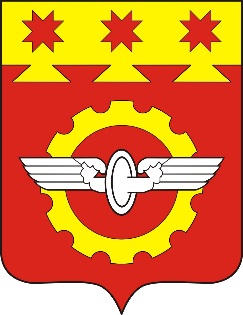 Чувашская РеспубликаСобрание депутатов     города Канаш      РЕШЕНИЕ_____2020 года № __КанашПриложение № 1к решению Собрания депутатов города Канаш от  "__ "апреля 2020 года №__ "Об утверждении отчета об исполнении бюджета города Канаш за 2019 год"к решению Собрания депутатов города Канаш от  "__ "апреля 2020 года №__ "Об утверждении отчета об исполнении бюджета города Канаш за 2019 год"Наименование показателяКод дохода по бюджетной классификацииКассовое исполнение123Доходы бюджета - всегоx1 335 070,6в том числе:  НАЛОГОВЫЕ И НЕНАЛОГОВЫЕ ДОХОДЫ048 1 00 00000 00 0000 000574,6  ПЛАТЕЖИ ПРИ ПОЛЬЗОВАНИИ ПРИРОДНЫМИ РЕСУРСАМИ048 1 12 00000 00 0000 000574,6  Плата за негативное воздействие на окружающую среду048 1 12 01000 01 0000 120574,6  Плата за выбросы загрязняющих веществ в атмосферный воздух стационарными объектами048 1 12 01010 01 0000 12020,0  Плата за выбросы загрязняющих веществ в атмосферный воздух стационарными объектами (пени по соответствующему платежу)048 1 12 01010 01 2100 1200,1  Плата за выбросы загрязняющих веществ в атмосферный воздух стационарными объектами (федеральные государственные органы, Банк России, органы управления государственными внебюджетными фондами Российской Федерации)048 1 12 01010 01 6000 12019,9  Плата за сбросы загрязняющих веществ в водные объекты048 1 12 01030 01 0000 120442,5  Плата за сбросы загрязняющих веществ в водные объекты (пени по соответствующему платежу)048 1 12 01030 01 2100 1200,3  Плата за сбросы загрязняющих веществ в водные объекты (федеральные государственные органы, Банк России, органы управления государственными внебюджетными фондами Российской Федерации)048 1 12 01030 01 6000 120442,2  Плата за размещение отходов производства и потребления048 1 12 01040 01 0000 120112,2  Плата за размещение отходов производства048 1 12 01041 01 0000 120123,4  Плата за размещение отходов производства (пени по соответствующему платежу)048 1 12 01041 01 2100 1201,2  Плата за размещение отходов производства (федеральные государственные органы, Банк России, органы управления государственными внебюджетными фондами Российской Федерации)048 1 12 01041 01 6000 120122,2  Плата за размещение твердых коммунальных отходов048 1 12 01042 01 0000 120-11,3  Плата за размещение твердых коммунальных отходов (федеральные государственные органы, Банк России, органы управления государственными внебюджетными фондами Российской Федерации)048 1 12 01042 01 6000 120-11,3  НАЛОГОВЫЕ И НЕНАЛОГОВЫЕ ДОХОДЫ100 1 00 00000 00 0000 0002 392,0  НАЛОГИ НА ТОВАРЫ (РАБОТЫ, УСЛУГИ), РЕАЛИЗУЕМЫЕ НА ТЕРРИТОРИИ РОССИЙСКОЙ ФЕДЕРАЦИИ100 1 03 00000 00 0000 0002 392,0  Акцизы по подакцизным товарам (продукции), производимым на территории Российской Федерации100 1 03 02000 01 0000 1102 392,0  Доходы от уплаты акцизов на дизельное топливо, подлежащие распределению между бюджетами субъектов Российской Федерации и местными бюджетами с учетом установленных дифференцированных нормативов отчислений в местные бюджеты100 1 03 02230 01 0000 1101 088,8  Доходы от уплаты акцизов на дизельное топливо, подлежащие распределению между бюджетами субъектов Российской Федерации и местными бюджетами с учетом установленных дифференцированных нормативов отчислений в местные бюджеты (по нормативам, установленным Федеральным законом о федеральном бюджете в целях формирования дорожных фондов субъектов Российской Федерации)100 1 03 02231 01 0000 1101 088,8  Доходы от уплаты акцизов на моторные масла для дизельных и (или) карбюраторных (инжекторных) двигателей, подлежащие распределению между бюджетами субъектов Российской Федерации и местными бюджетами с учетом установленных дифференцированных нормативов отчислений в местные бюджеты100 1 03 02240 01 0000 1108,0  Доходы от уплаты акцизов на моторные масла для дизельных и (или) карбюраторных (инжекторных) двигателей, подлежащие распределению между бюджетами субъектов Российской Федерации и местными бюджетами с учетом установленных дифференцированных нормативов отчислений в местные бюджеты (по нормативам, установленным Федеральным законом о федеральном бюджете в целях формирования дорожных фондов субъектов Российской Федерации)100 1 03 02241 01 0000 11008,0  Доходы от уплаты акцизов на автомобильный бензин, подлежащие распределению между бюджетами субъектов Российской Федерации и местными бюджетами с учетом установленных дифференцированных нормативов отчислений в местные бюджеты100 1 03 02250 01 0000 1101 454,7  Доходы от уплаты акцизов на автомобильный бензин, подлежащие распределению между бюджетами субъектов Российской Федерации и местными бюджетами с учетом установленных дифференцированных нормативов отчислений в местные бюджеты (по нормативам, установленным Федеральным законом о федеральном бюджете в целях формирования дорожных фондов субъектов Российской Федерации)100 1 03 02251 01 0000 1101 454,7  Доходы от уплаты акцизов на прямогонный бензин, подлежащие распределению между бюджетами субъектов Российской Федерации и местными бюджетами с учетом установленных дифференцированных нормативов отчислений в местные бюджеты100 1 03 02260 01 0000 110-159,4  Доходы от уплаты акцизов на прямогонный бензин, подлежащие распределению между бюджетами субъектов Российской Федерации и местными бюджетами с учетом установленных дифференцированных нормативов отчислений в местные бюджеты (по нормативам, установленным Федеральным законом о федеральном бюджете в целях формирования дорожных фондов субъектов Российской Федерации)100 1 03 02261 01 0000 110-159,4  НАЛОГОВЫЕ И НЕНАЛОГОВЫЕ ДОХОДЫ106 1 00 00000 00 0000 0004,0  ШТРАФЫ, САНКЦИИ, ВОЗМЕЩЕНИЕ УЩЕРБА106 1 16 00000 00 0000 0004,0  Прочие поступления от денежных взысканий (штрафов) и иных сумм в возмещение ущерба106 1 16 90000 00 0000 1404,0  Прочие поступления от денежных взысканий (штрафов) и иных сумм в возмещение ущерба, зачисляемые в бюджеты городских округов106 1 16 90040 04 0000 1404,0  Прочие поступления от денежных взысканий (штрафов) и иных сумм в возмещение ущерба, зачисляемые в бюджеты городских округов (федеральные государственные органы, Банк России, органы управления государственными внебюджетными фондами Российской Федерации)106 1 16 90040 04 6000 1404,0  НАЛОГОВЫЕ И НЕНАЛОГОВЫЕ ДОХОДЫ141 1 00 00000 00 0000 000420,0  ШТРАФЫ, САНКЦИИ, ВОЗМЕЩЕНИЕ УЩЕРБА141 1 16 00000 00 0000 000420,0  Денежные взыскания (штрафы) за административные правонарушения в области государственного регулирования производства и оборота этилового спирта, алкогольной, спиртосодержащей и табачной продукции141 1 16 08000 01 0000 140138,0  Денежные взыскания (штрафы) за административные правонарушения в области государственного регулирования производства и оборота этилового спирта, алкогольной, спиртосодержащей продукции141 1 16 08010 01 0000 14020,0  Денежные взыскания (штрафы) за административные правонарушения в области государственного регулирования производства и оборота этилового спирта, алкогольной, спиртосодержащей продукции (федеральные государственные органы, Банк России, органы управления государственными внебюджетными фондами Российской Федерации)141 1 16 08010 01 6000 14020,0  Денежные взыскания (штрафы) за административные правонарушения в области государственного регулирования производства и оборота табачной продукции141 1 16 08020 01 0000 140118,0  Денежные взыскания (штрафы) за административные правонарушения в области государственного регулирования производства и оборота табачной продукции (федеральные государственные органы, Банк России, органы управления государственными внебюджетными фондами Российской Федерации)141 1 16 08020 01 6000 140118,0  Денежные взыскания (штрафы) за нарушение законодательства Российской Федерации о недрах, об особо охраняемых природных территориях, об охране и использовании животного мира, об экологической экспертизе, в области охраны окружающей среды, о рыболовстве и сохранении водных биологических ресурсов, земельного законодательства, лесного законодательства, водного законодательства141 1 16 25000 00 0000 1401,0  Денежные взыскания (штрафы) за нарушение законодательства в области охраны окружающей среды141 1 16 25050 01 0000 1401,0  Денежные взыскания (штрафы) за нарушение законодательства в области охраны окружающей среды (федеральные государственные органы, Банк России, органы управления государственными внебюджетными фондами Российской Федерации)141 1 16 25050 01 6000 1401,0  Денежные взыскания (штрафы) за нарушение законодательства в области обеспечения санитарно-эпидемиологического благополучия человека и законодательства в сфере защиты прав потребителей141 1 16 28000 01 0000 140255,5  Денежные взыскания (штрафы) за нарушение законодательства в области обеспечения санитарно-эпидемиологического благополучия человека и законодательства в сфере защиты прав потребителей (федеральные государственные органы, Банк России, органы управления государственными внебюджетными фондами Российской Федерации)141 1 16 28000 01 6000 140255,5  Денежные взыскания (штрафы) за нарушение законодательства Российской Федерации об административных правонарушениях, предусмотренные статьей 20.25 Кодекса Российской Федерации об административных правонарушениях141 1 16 43000 01 0000 1406,0  Денежные взыскания (штрафы) за нарушение законодательства Российской Федерации об административных правонарушениях, предусмотренные статьей 20.25 Кодекса Российской Федерации об административных правонарушениях (федеральные государственные органы, Банк России, органы управления государственными внебюджетными фондами Российской Федерации)141 1 16 43000 01 6000 1406,0  Прочие поступления от денежных взысканий (штрафов) и иных сумм в возмещение ущерба141 1 16 90000 00 0000 14019,5  Прочие поступления от денежных взысканий (штрафов) и иных сумм в возмещение ущерба, зачисляемые в бюджеты городских округов141 1 16 90040 04 0000 14019,5  Прочие поступления от денежных взысканий (штрафов) и иных сумм в возмещение ущерба, зачисляемые в бюджеты городских округов (федеральные государственные органы, Банк России, органы управления государственными внебюджетными фондами Российской Федерации)141 1 16 90040 04 6000 14019,5  НАЛОГОВЫЕ И НЕНАЛОГОВЫЕ ДОХОДЫ161 1 00 00000 00 0000 0009,0  ШТРАФЫ, САНКЦИИ, ВОЗМЕЩЕНИЕ УЩЕРБА161 1 16 00000 00 0000 0009,0  Денежные взыскания (штрафы) за нарушение законодательства Российской Федерации о контрактной системе в сфере закупок товаров, работ, услуг для обеспечения государственных и муниципальных нужд161 1 16 33000 00 0000 1409,0  Денежные взыскания (штрафы) за нарушение законодательства Российской Федерации о контрактной системе в сфере закупок товаров, работ, услуг для обеспечения государственных и муниципальных нужд для нужд городских округов161 1 16 33040 04 0000 1409,0  Денежные взыскания (штрафы) за нарушение законодательства Российской Федерации о контрактной системе в сфере закупок товаров, работ, услуг для обеспечения государственных и муниципальных нужд для нужд городских округов (федеральные государственные органы, Банк России, органы управления государственными внебюджетными фондами Российской Федерации)161 1 16 33040 04 6000 1409,0  НАЛОГОВЫЕ И НЕНАЛОГОВЫЕ ДОХОДЫ182 1 00 00000 00 0000 000209 023,4  НАЛОГИ НА ПРИБЫЛЬ, ДОХОДЫ182 1 01 00000 00 0000 000121 333,1  Налог на доходы физических лиц182 1 01 02000 01 0000 110121 333,1  Налог на доходы физических лиц с доходов, источником которых является налоговый агент, за исключением доходов, в отношении которых исчисление и уплата налога осуществляются в соответствии со статьями 227, 227.1 и 228 Налогового кодекса Российской Федерации182 1 01 02010 01 0000 110120 338,4  Налог на доходы физических лиц с доходов, источником которых является налоговый агент, за исключением доходов, в отношении которых исчисление и уплата налога осуществляются в соответствии со статьями 227, 227.1 и 228 Налогового кодекса Российской Федерации (сумма платежа (перерасчеты, недоимка и задолженность по соответствующему платежу, в том числе по отмененному)182 1 01 02010 01 1000 110119 967,1  Налог на доходы физических лиц с доходов, источником которых является налоговый агент, за исключением доходов, в отношении которых исчисление и уплата налога осуществляются в соответствии со статьями 227, 227.1 и 228 Налогового кодекса Российской Федерации (пени по соответствующему платежу)182 1 01 02010 01 2100 11071,3  Налог на доходы физических лиц с доходов, источником которых является налоговый агент, за исключением доходов, в отношении которых исчисление и уплата налога осуществляются в соответствии со статьями 227, 227.1 и 228 Налогового кодекса Российской Федерации (суммы денежных взысканий (штрафов) по соответствующему платежу согласно законодательству Российской Федерации)182 1 01 02010 01 3000 110284,2  Налог на доходы физических лиц с доходов, источником которых является налоговый агент, за исключением доходов, в отношении которых исчисление и уплата налога осуществляются в соответствии со статьями 227, 227.1 и 228 Налогового кодекса Российской Федерации (прочие поступления)182 1 01 02010 01 4000 11015,8  Налог на доходы физических лиц с доходов, полученных от осуществления деятельности физическими лицами, зарегистрированными в качестве индивидуальных предпринимателей, нотариусов, занимающихся частной практикой, адвокатов, учредивших адвокатские кабинеты, и других лиц, занимающихся частной практикой в соответствии со статьей 227 Налогового кодекса Российской Федерации182 1 01 02020 01 0000 110668,2  Налог на доходы физических лиц с доходов, полученных от осуществления деятельности физическими лицами, зарегистрированными в качестве индивидуальных предпринимателей, нотариусов, занимающихся частной практикой, адвокатов, учредивших адвокатские кабинеты, и других лиц, занимающихся частной практикой в соответствии со статьей 227 Налогового кодекса Российской Федерации (сумма платежа (перерасчеты, недоимка и задолженность по соответствующему платежу, в том числе по отмененному)182 1 01 02020 01 1000 110664,5  Налог на доходы физических лиц с доходов, полученных от осуществления деятельности физическими лицами, зарегистрированными в качестве индивидуальных предпринимателей, нотариусов, занимающихся частной практикой, адвокатов, учредивших адвокатские кабинеты, и других лиц, занимающихся частной практикой в соответствии со статьей 227 Налогового кодекса Российской Федерации (пени по соответствующему платежу)182 1 01 02020 01 2100 1103,5  Налог на доходы физических лиц с доходов, полученных от осуществления деятельности физическими лицами, зарегистрированными в качестве индивидуальных предпринимателей, нотариусов, занимающихся частной практикой, адвокатов, учредивших адвокатские кабинеты, и других лиц, занимающихся частной практикой в соответствии со статьей 227 Налогового кодекса Российской Федерации (суммы денежных взысканий (штрафов) по соответствующему платежу согласно законодательству Российской Федерации)182 1 01 02020 01 3000 1100,3  Налог на доходы физических лиц с доходов, полученных физическими лицами в соответствии со статьей 228 Налогового кодекса Российской Федерации182 1 01 02030 01 0000 110366,1  Налог на доходы физических лиц с доходов, полученных физическими лицами в соответствии со статьей 228 Налогового кодекса Российской Федерации (сумма платежа (перерасчеты, недоимка и задолженность по соответствующему платежу, в том числе по отмененному)182 1 01 02030 01 1000 110337,9  Налог на доходы физических лиц с доходов, полученных физическими лицами в соответствии со статьей 228 Налогового кодекса Российской Федерации (пени по соответствующему платежу)182 1 01 02030 01 2100 11019,0  Налог на доходы физических лиц с доходов, полученных физическими лицами в соответствии со статьей 228 Налогового кодекса Российской Федерации (суммы денежных взысканий (штрафов) по соответствующему платежу согласно законодательству Российской Федерации)182 1 01 02030 01 3000 1109,2  Налог на доходы физических лиц с доходов, полученных физическими лицами в соответствии со статьей 228 Налогового кодекса Российской Федерации (прочие поступления)182 1 01 02030 01 4000 1100,0  Налог на доходы физических лиц в виде фиксированных авансовых платежей с доходов, полученных физическими лицами, являющимися иностранными гражданами, осуществляющими трудовую деятельность по найму на основании патента в соответствии со статьей 227.1 Налогового кодекса Российской Федерации182 1 01 02040 01 0000 1100,3  Налог на доходы физических лиц в виде фиксированных авансовых платежей с доходов, полученных физическими лицами, являющимися иностранными гражданами, осуществляющими трудовую деятельность по найму на основании патента в соответствии со статьей 227.1 Налогового кодекса Российской Федерации (сумма платежа (перерасчеты, недоимка и задолженность по соответствующему платежу, в том числе по отмененному)182 1 01 02040 01 1000 1100,3  Налог на доходы физических лиц с сумм прибыли контролируемой иностранной компании, полученной физическими лицами, признаваемыми контролирующими лицами этой компании182 1 01 02050 01 0000 110-39,8  Налог на доходы физических лиц с сумм прибыли контролируемой иностранной компании, полученной физическими лицами, признаваемыми контролирующими лицами этой компании (сумма платежа (перерасчеты, недоимка и задолженность по соответствующему платежу, в том числе по отмененному)182 1 01 02050 01 1000 110-39,9  Налог на доходы физических лиц с сумм прибыли контролируемой иностранной компании, полученной физическими лицами, признаваемыми контролирующими лицами этой компании (пени по соответствующему платежу)182 1 01 02050 01 2100 1100,1  НАЛОГИ НА СОВОКУПНЫЙ ДОХОД182 1 05 00000 00 0000 00030 185,6  Единый налог на вмененный доход для отдельных видов деятельности182 1 05 02000 02 0000 11029 674,1  Единый налог на вмененный доход для отдельных видов деятельности182 1 05 02010 02 0000 11029 706,0  Единый налог на вмененный доход для отдельных видов деятельности (сумма платежа (перерасчеты, недоимка и задолженность по соответствующему платежу, в том числе по отмененному)182 1 05 02010 02 1000 11029 130,9  Единый налог на вмененный доход для отдельных видов деятельности (пени по соответствующему платежу)182 1 05 02010 02 2100 110457,2  Единый налог на вмененный доход для отдельных видов деятельности (суммы денежных взысканий (штрафов) по соответствующему платежу согласно законодательству Российской Федерации)182 1 05 02010 02 3000 110117,9  Единый налог на вмененный доход для отдельных видов деятельности (за налоговые периоды, истекшие до 1 января 2011 года)182 1 05 02020 02 0000 110-31,9  Единый налог на вмененный доход для отдельных видов деятельности (за налоговые периоды, истекшие до 1 января 2011 года) (сумма платежа (перерасчеты, недоимка и задолженность по соответствующему платежу, в том числе по отмененному)182 1 05 02020 02 1000 110-27,5  Единый налог на вмененный доход для отдельных видов деятельности (за налоговые периоды, истекшие до 1 января 2011 года) (пени по соответствующему платежу)182 1 05 02020 02 2100 110-04,4  Единый сельскохозяйственный налог182 1 05 03000 01 0000 11015,4  Единый сельскохозяйственный налог182 1 05 03010 01 0000 11015,4  Единый сельскохозяйственный налог (сумма платежа (перерасчеты, недоимка и задолженность по соответствующему платежу, в том числе по отмененному)182 1 05 03010 01 1000 11014,5  Единый сельскохозяйственный налог (пени по соответствующему платежу)182 1 05 03010 01 2100 1100,9  Налог, взимаемый в связи с применением патентной системы налогообложения182 1 05 04000 02 0000 110496,1  Налог, взимаемый в связи с применением патентной системы налогообложения, зачисляемый в бюджеты городских округов182 1 05 04010 02 0000 110496,1  Налог, взимаемый в связи с применением патентной системы налогообложения, зачисляемый в бюджеты городских округов (сумма платежа (перерасчеты, недоимка и задолженность по соответствующему платежу, в том числе по отмененному)182 1 05 04010 02 1000 110495,8  Налог, взимаемый в связи с применением патентной системы налогообложения, зачисляемый в бюджеты городских округов (пени по соответствующему платежу)182 1 05 04010 02 2100 1100,3  НАЛОГИ НА ИМУЩЕСТВО182 1 06 00000 00 0000 00049 525,2  Налог на имущество физических лиц182 1 06 01000 00 0000 11021 994,7  Налог на имущество физических лиц, взимаемый по ставкам, применяемым к объектам налогообложения, расположенным в границах городских округов182 1 06 01020 04 0000 11021 994,7  Налог на имущество физических лиц, взимаемый по ставкам, применяемым к объектам налогообложения, расположенным в границах городских округов (сумма платежа (перерасчеты, недоимка и задолженность по соответствующему платежу, в том числе по отмененному)182 1 06 01020 04 1000 11021 873,7  Налог на имущество физических лиц, взимаемый по ставкам, применяемым к объектам налогообложения, расположенным в границах городских округов (пени по соответствующему платежу)182 1 06 01020 04 2100 110121,0  Налог на имущество физических лиц, взимаемый по ставкам, применяемым к объектам налогообложения, расположенным в границах городских округов (прочие поступления)182 1 06 01020 04 4000 1100,0  Транспортный налог182 1 06 04000 02 0000 1103 269,9  Транспортный налог с организаций182 1 06 04011 02 0000 110549,9  Транспортный налог с организаций (сумма платежа (перерасчеты, недоимка и задолженность по соответствующему платежу, в том числе по отмененному)182 1 06 04011 02 1000 110538,0  Транспортный налог с организаций (пени по соответствующему платежу)182 1 06 04011 02 2100 11011,5  Транспортный налог с организаций (суммы денежных взысканий (штрафов) по соответствующему платежу согласно законодательству Российской Федерации)182 1 06 04011 02 3000 1100,3  Транспортный налог с физических лиц182 1 06 04012 02 0000 1102 720,1  Транспортный налог с физических лиц (сумма платежа (перерасчеты, недоимка и задолженность по соответствующему платежу, в том числе по отмененному)182 1 06 04012 02 1000 1102 687,7  Транспортный налог с физических лиц (пени по соответствующему платежу)182 1 06 04012 02 2100 11032,4  Транспортный налог с физических лиц (прочие поступления)182 1 06 04012 02 4000 1100,0  Земельный налог182 1 06 06000 00 0000 11024 260,5  Земельный налог с организаций182 1 06 06030 00 0000 11017 882,0  Земельный налог с организаций, обладающих земельным участком, расположенным в границах городских округов182 1 06 06032 04 0000 11017 882,0  Земельный налог с организаций, обладающих земельным участком, расположенным в границах городских округов (сумма платежа (перерасчеты, недоимка и задолженность по соответствующему платежу, в том числе по отмененному)182 1 06 06032 04 1000 11017 513,7  Земельный налог с организаций, обладающих земельным участком, расположенным в границах городских округов (пени по соответствующему платежу)182 1 06 06032 04 2100 110360,5  Земельный налог с организаций, обладающих земельным участком, расположенным в границах городских округов (суммы денежных взысканий (штрафов) по соответствующему платежу согласно законодательству Российской Федерации)182 1 06 06032 04 3000 1100,3  Земельный налог с организаций, обладающих земельным участком, расположенным в границах городских округов (прочие поступления)182 1 06 06032 04 4000 1107,5  Земельный налог с физических лиц182 1 06 06040 00 0000 1106 378,5  Земельный налог с физических лиц, обладающих земельным участком, расположенным в границах городских округов182 1 06 06042 04 0000 1106 378,5  Земельный налог с физических лиц, обладающих земельным участком, расположенным в границах городских округов (сумма платежа (перерасчеты, недоимка и задолженность по соответствующему платежу, в том числе по отмененному)182 1 06 06042 04 1000 1106 296,1  Земельный налог с физических лиц, обладающих земельным участком, расположенным в границах городских округов (пени по соответствующему платежу)182 1 06 06042 04 2100 11082,5  НАЛОГИ, СБОРЫ И РЕГУЛЯРНЫЕ ПЛАТЕЖИ ЗА ПОЛЬЗОВАНИЕ ПРИРОДНЫМИ РЕСУРСАМИ182 1 07 00000 00 0000 0001,5  Сборы за пользование объектами животного мира и за пользование объектами водных биологических ресурсов182 1 07 04000 01 0000 1101,5  Сбор за пользование объектами водных биологических ресурсов (по внутренним водным объектам)182 1 07 04030 01 0000 1101,5  Сбор за пользование объектами водных биологических ресурсов (по внутренним водным объектам) (сумма платежа (перерасчеты, недоимка и задолженность по соответствующему платежу, в том числе по отмененному)182 1 07 04030 01 1000 1101,5  ГОСУДАРСТВЕННАЯ ПОШЛИНА182 1 08 00000 00 0000 0007 815,6  Государственная пошлина по делам, рассматриваемым в судах общей юрисдикции, мировыми судьями182 1 08 03000 01 0000 1107 815,6  Государственная пошлина по делам, рассматриваемым в судах общей юрисдикции, мировыми судьями (за исключением Верховного Суда Российской Федерации)182 1 08 03010 01 0000 1107 815,6  Государственная пошлина по делам, рассматриваемым в судах общей юрисдикции, мировыми судьями (за исключением Верховного Суда Российской Федерации) (сумма платежа (перерасчеты, недоимка и задолженность по соответствующему платежу, в том числе по отмененному)182 1 08 03010 01 1000 1107 815,6  ШТРАФЫ, САНКЦИИ, ВОЗМЕЩЕНИЕ УЩЕРБА182 1 16 00000 00 0000 000162,4  Денежные взыскания (штрафы) за нарушение законодательства о налогах и сборах182 1 16 03000 00 0000 140119,4  Денежные взыскания (штрафы) за нарушение законодательства о налогах и сборах, предусмотренные статьями 116, 119.1, 119.2, пунктами 1 и 2 статьи 120, статьями 125, 126, 126.1, 128, 129, 129.1, 129.4, 132, 133, 134, 135, 135.1, 135.2 Налогового кодекса Российской Федерации182 1 16 03010 01 0000 140103,2  Денежные взыскания (штрафы) за нарушение законодательства о налогах и сборах, предусмотренные статьями 116, 118, статьей 1191, пунктами 1 и 2 статьи 120, статьями 125, 126, 128, 129, 1291, 132, 133, 134, 135, 1351 Налогового кодекса Российской Федерации182 1 16 03010 01 6000 140103,2  Денежные взыскания (штрафы) за административные правонарушения в области налогов и сборов, предусмотренные Кодексом Российской Федерации об административных правонарушениях182 1 16 03030 01 0000 14016,2  Денежные взыскания (штрафы) за административные правонарушения в области налогов и сборов, предусмотренные Кодексом Российской Федерации об административных правонарушениях (федеральные государственные органы, Банк России, органы управления государственными внебюджетными фондами Российской Федерации)182 1 16 03030 01 6000 14016,2  Денежные взыскания (штрафы) за нарушение законодательства о применении контрольно-кассовой техники при осуществлении наличных денежных расчетов и (или) расчетов с использованием платежных карт182 1 16 06000 01 0000 14043,0  Денежные взыскания (штрафы) за нарушение законодательства о применении контрольно-кассовой техники при осуществлении наличных денежных расчетов и (или) расчетов с использованием платежных карт (федеральные государственные органы, Банк России, органы управления государственными внебюджетными фондами Российской Федерации)182 1 16 06000 01 6000 14043,0  НАЛОГОВЫЕ И НЕНАЛОГОВЫЕ ДОХОДЫ188 1 00 00000 00 0000 0007 797,6  ГОСУДАРСТВЕННАЯ ПОШЛИНА188 1 08 00000 00 0000 000396,9  Государственная пошлина за совершение действий, связанных с приобретением гражданства Российской Федерации или выходом из гражданства Российской Федерации, а также с въездом в Российскую Федерацию или выездом из Российской Федерации188 1 08 06000 01 0000 11054,1  Государственная пошлина за совершение действий, связанных с приобретением гражданства Российской Федерации или выходом из гражданства Российской Федерации, а также с въездом в Российскую Федерацию или выездом из Российской Федерации (государственная пошлина за выдачу паспорта, удостоверяющего личность гражданина Российской Федерации за пределами территории Российской Федерации (при обращении через многофункциональные центры)188 1 08 06000 01 8003 11047,9  Государственная пошлина за совершение действий, связанных с приобретением гражданства Российской Федерации или выходом из гражданства Российской Федерации, а также с въездом в Российскую Федерацию или выездом из Российской Федерации (государственная пошлина за выдачу паспорта, удостоверяющего личность гражданина Российской Федерации за пределами территории Российской Федерации, гражданину Российской Федерации в возрасте до 14 лет (при обращении через многофункциональные центры)188 1 08 06000 01 8005 1106,0  Государственная пошлина за совершение действий, связанных с приобретением гражданства Российской Федерации или выходом из гражданства Российской Федерации, а также с въездом в Российскую Федерацию или выездом из Российской Федерации (государственная пошлина за внесение изменений в паспорт, удостоверяющий личность гражданина Российской Федерации за пределами территории Российской Федерации (при обращении через многофункциональные центры)188 1 08 06000 01 8007 1100,2  Государственная пошлина за государственную регистрацию, а также за совершение прочих юридически значимых действий188 1 08 07000 01 0000 110342,8  Государственная пошлина за выдачу и обмен паспорта гражданина Российской Федерации188 1 08 07100 01 0000 110122,8  Государственная пошлина за выдачу и обмен паспорта гражданина Российской Федерации (государственная пошлина за выдачу паспорта гражданина Российской Федерации (при обращении через многофункциональные центры)188 1 08 07100 01 8034 110103,6  Государственная пошлина за выдачу и обмен паспорта гражданина Российской Федерации (государственная пошлина за выдачу паспорта гражданина Российской Федерации взамен утраченного или пришедшего в негодность (при обращении через многофункциональные центры)188 1 08 07100 01 8035 11019,2  Государственная пошлина за государственную регистрацию транспортных средств и иные юридически значимые действия, связанные с изменениями и выдачей документов на транспортные средства, регистрационных знаков, водительских удостоверений188 1 08 07140 01 0000 110220,0  Государственная пошлина за государственную регистрацию транспортных средств и иные юридически значимые действия уполномоченных федеральных государственных органов, связанные с изменением и выдачей документов на транспортные средства, регистрационных знаков, водительских удостоверений188 1 08 07141 01 0000 110220,0  Государственная пошлина за государственную регистрацию транспортных средств и иные юридически значимые действия уполномоченных федеральных государственных органов, связанные с изменением и выдачей документов на транспортные средства, регистрационных знаков, водительских удостоверений (при обращении через многофункциональные центры)188 1 08 07141 01 8000 110220,0  ШТРАФЫ, САНКЦИИ, ВОЗМЕЩЕНИЕ УЩЕРБА188 1 16 00000 00 0000 0007 400,7  Денежные взыскания (штрафы) за административные правонарушения в области государственного регулирования производства и оборота этилового спирта, алкогольной, спиртосодержащей и табачной продукции188 1 16 08000 01 0000 140183,0  Денежные взыскания (штрафы) за административные правонарушения в области государственного регулирования производства и оборота этилового спирта, алкогольной, спиртосодержащей продукции188 1 16 08010 01 0000 140183,0  Денежные взыскания (штрафы) за административные правонарушения в области государственного регулирования производства и оборота этилового спирта, алкогольной, спиртосодержащей продукции (федеральные государственные органы, Банк России, органы управления государственными внебюджетными фондами Российской Федерации)188 1 16 08010 01 6000 140183,0  Денежные взыскания (штрафы) и иные суммы, взыскиваемые с лиц, виновных в совершении преступлений, и в возмещение ущерба имуществу188 1 16 21000 00 0000 1404 837,1  Денежные взыскания (штрафы) и иные суммы, взыскиваемые с лиц, виновных в совершении преступлений, и в возмещение ущерба имуществу, зачисляемые в бюджеты городских округов188 1 16 21040 04 0000 1404 837,1  Денежные взыскания (штрафы) и иные суммы, взыскиваемые с лиц, виновных в совершении преступлений, и в возмещение ущерба имуществу, зачисляемые в бюджеты городских округов (федеральные государственные органы, Банк России, органы управления государственными внебюджетными фондами Российской Федерации)188 1 16 21040 04 6000 1404 837,1  Денежные взыскания (штрафы) за нарушение законодательства в области обеспечения санитарно-эпидемиологического благополучия человека и законодательства в сфере защиты прав потребителей188 1 16 28000 01 0000 14016,7  Денежные взыскания (штрафы) за нарушение законодательства в области обеспечения санитарно-эпидемиологического благополучия человека и законодательства в сфере защиты прав потребителей (федеральные государственные органы, Банк России, органы управления государственными внебюджетными фондами Российской Федерации)188 1 16 28000 01 6000 14016,7  Денежные взыскания (штрафы) за правонарушения в области дорожного движения188 1 16 30000 01 0000 140100,8  Прочие денежные взыскания (штрафы) за правонарушения в области дорожного движения188 1 16 30030 01 0000 140100,8  Прочие денежные взыскания (штрафы) за правонарушения в области дорожного движения (федеральные государственные органы, Банк России, органы управления государственными внебюджетными фондами Российской Федерации)188 1 16 30030 01 6000 140100,8  Денежные взыскания (штрафы) за нарушение законодательства Российской Федерации об административных правонарушениях, предусмотренные статьей 20.25 Кодекса Российской Федерации об административных правонарушениях188 1 16 43000 01 0000 140290,8  Денежные взыскания (штрафы) за нарушение законодательства Российской Федерации об административных правонарушениях, предусмотренные статьей 20.25 Кодекса Российской Федерации об административных правонарушениях (федеральные государственные органы, Банк России, органы управления государственными внебюджетными фондами Российской Федерации)188 1 16 43000 01 6000 140290,8  Прочие поступления от денежных взысканий (штрафов) и иных сумм в возмещение ущерба188 1 16 90000 00 0000 1401 972,3  Прочие поступления от денежных взысканий (штрафов) и иных сумм в возмещение ущерба, зачисляемые в бюджеты городских округов188 1 16 90040 04 0000 1401 972,3  Прочие поступления от денежных взысканий (штрафов) и иных сумм в возмещение ущерба, зачисляемые в бюджеты городских округов (федеральные государственные органы, Банк России, органы управления государственными внебюджетными фондами Российской Федерации)188 1 16 90040 04 6000 1401 972,3  НАЛОГОВЫЕ И НЕНАЛОГОВЫЕ ДОХОДЫ321 1 00 00000 00 0000 0001 686,4  ГОСУДАРСТВЕННАЯ ПОШЛИНА321 1 08 00000 00 0000 0001 644,4  Государственная пошлина за государственную регистрацию, а также за совершение прочих юридически значимых действий321 1 08 07000 01 0000 1101 644,4  Государственная пошлина за государственную регистрацию прав, ограничений (обременений) прав на недвижимое имущество и сделок с ним321 1 08 07020 01 0000 1101 644,4  Государственная пошлина за государственную регистрацию прав, ограничений (обременений) прав на недвижимое имущество и сделок с ним (при обращении через многофункциональные центры)321 1 08 07020 01 8000 1101 644,4  ШТРАФЫ, САНКЦИИ, ВОЗМЕЩЕНИЕ УЩЕРБА321 1 16 00000 00 0000 00042,0  Денежные взыскания (штрафы) за нарушение законодательства Российской Федерации о недрах, об особо охраняемых природных территориях, об охране и использовании животного мира, об экологической экспертизе, в области охраны окружающей среды, о рыболовстве и сохранении водных биологических ресурсов, земельного законодательства, лесного законодательства, водного законодательства321 1 16 25000 00 0000 14032,0  Денежные взыскания (штрафы) за нарушение земельного законодательства321 1 16 25060 01 0000 14032,0  Денежные взыскания (штрафы) за нарушение земельного законодательства (федеральные государственные органы, Банк России, органы управления государственными внебюджетными фондами Российской Федерации)321 1 16 25060 01 6000 14032,0  Денежные взыскания (штрафы) за нарушение законодательства Российской Федерации об административных правонарушениях, предусмотренные статьей 20.25 Кодекса Российской Федерации об административных правонарушениях321 1 16 43000 01 0000 14010,0  Денежные взыскания (штрафы) за нарушение законодательства Российской Федерации об административных правонарушениях, предусмотренные статьей 20.25 Кодекса Российской Федерации об административных правонарушениях (федеральные государственные органы, Банк России, органы управления государственными внебюджетными фондами Российской Федерации)321 1 16 43000 01 6000 14010,0  НАЛОГОВЫЕ И НЕНАЛОГОВЫЕ ДОХОДЫ322 1 00 00000 00 0000 00011,9  ШТРАФЫ, САНКЦИИ, ВОЗМЕЩЕНИЕ УЩЕРБА322 1 16 00000 00 0000 00011,9  Денежные взыскания (штрафы) за нарушение законодательства Российской Федерации об административных правонарушениях, предусмотренные статьей 20.25 Кодекса Российской Федерации об административных правонарушениях322 1 16 43000 01 0000 14011,9  Денежные взыскания (штрафы) за нарушение законодательства Российской Федерации об административных правонарушениях, предусмотренные статьей 20.25 Кодекса Российской Федерации об административных правонарушениях (федеральные государственные органы, Банк России, органы управления государственными внебюджетными фондами Российской Федерации)322 1 16 43000 01 6000 14011,9  НАЛОГОВЫЕ И НЕНАЛОГОВЫЕ ДОХОДЫ415 1 00 00000 00 0000 000239,0  ШТРАФЫ, САНКЦИИ, ВОЗМЕЩЕНИЕ УЩЕРБА415 1 16 00000 00 0000 000239,0  Прочие поступления от денежных взысканий (штрафов) и иных сумм в возмещение ущерба415 1 16 90000 00 0000 140239,0  Прочие поступления от денежных взысканий (штрафов) и иных сумм в возмещение ущерба, зачисляемые в бюджеты городских округов415 1 16 90040 04 0000 140239,0  Прочие поступления от денежных взысканий (штрафов) и иных сумм в возмещение ущерба, зачисляемые в бюджеты городских округов (федеральные государственные органы, Банк России, органы управления государственными внебюджетными фондами Российской Федерации)415 1 16 90040 04 6000 140239,0  НАЛОГОВЫЕ И НЕНАЛОГОВЫЕ ДОХОДЫ833 1 00 00000 00 0000 00035,2  ШТРАФЫ, САНКЦИИ, ВОЗМЕЩЕНИЕ УЩЕРБА833 1 16 00000 00 0000 00035,2  Прочие поступления от денежных взысканий (штрафов) и иных сумм в возмещение ущерба833 1 16 90000 00 0000 14035,2  Прочие поступления от денежных взысканий (штрафов) и иных сумм в возмещение ущерба, зачисляемые в бюджеты городских округов833 1 16 90040 04 0000 14035,2  НАЛОГОВЫЕ И НЕНАЛОГОВЫЕ ДОХОДЫ850 1 00 00000 00 0000 0001,5  ШТРАФЫ, САНКЦИИ, ВОЗМЕЩЕНИЕ УЩЕРБА850 1 16 00000 00 0000 0001,5  Денежные взыскания (штрафы) за нарушение законодательства Российской Федерации о недрах, об особо охраняемых природных территориях, об охране и использовании животного мира, об экологической экспертизе, в области охраны окружающей среды, о рыболовстве и сохранении водных биологических ресурсов, земельного законодательства, лесного законодательства, водного законодательства850 1 16 25000 00 0000 1401,5  Денежные взыскания (штрафы) за нарушение законодательства Российской Федерации об охране и использовании животного мира850 1 16 25030 01 0000 1401,5  НАЛОГОВЫЕ И НЕНАЛОГОВЫЕ ДОХОДЫ881 1 00 00000 00 0000 00043,0  ШТРАФЫ, САНКЦИИ, ВОЗМЕЩЕНИЕ УЩЕРБА881 1 16 00000 00 0000 00043,0  Прочие поступления от денежных взысканий (штрафов) и иных сумм в возмещение ущерба881 1 16 90000 00 0000 14043,0  Прочие поступления от денежных взысканий (штрафов) и иных сумм в возмещение ущерба, зачисляемые в бюджеты городских округов881 1 16 90040 04 0000 14043,0  НАЛОГОВЫЕ И НЕНАЛОГОВЫЕ ДОХОДЫ883 1 00 00000 00 0000 0001,3  ШТРАФЫ, САНКЦИИ, ВОЗМЕЩЕНИЕ УЩЕРБА883 1 16 00000 00 0000 0001,3  Прочие поступления от денежных взысканий (штрафов) и иных сумм в возмещение ущерба883 1 16 90000 00 0000 1401,3  Прочие поступления от денежных взысканий (штрафов) и иных сумм в возмещение ущерба, зачисляемые в бюджеты городских округов883 1 16 90040 04 0000 1401,3  НАЛОГОВЫЕ И НЕНАЛОГОВЫЕ ДОХОДЫ903 1 00 00000 00 0000 00062 174,4  ГОСУДАРСТВЕННАЯ ПОШЛИНА903 1 08 00000 00 0000 000232,6  Государственная пошлина за государственную регистрацию, а также за совершение прочих юридически значимых действий903 1 08 07000 01 0000 110232,6  Государственная пошлина за выдачу разрешения на установку рекламной конструкции903 1 08 07150 01 0000 110183,0  Государственная пошлина за выдачу разрешения на установку рекламной конструкции (сумма платежа (перерасчеты, недоимка и задолженность по соответствующему платежу, в том числе по отмененному))903 1 08 07150 01 1000 110183,0  Государственная пошлина за выдачу специального разрешения на движение по автомобильным дорогам транспортных средств, осуществляющих перевозки опасных, тяжеловесных и (или) крупногабаритных грузов903 1 08 07170 01 0000 11049,6  Государственная пошлина за выдачу органом местного самоуправления городского округа специального разрешения на движение по автомобильным дорогам транспортных средств, осуществляющих перевозки опасных, тяжеловесных и (или) крупногабаритных грузов, зачисляемая в бюджеты городских округов903 1 08 07173 01 0000 11049,6  Государственная пошлина за выдачу органом местного самоуправления городского округа специального разрешения на движение по автомобильным дорогам транспортных средств, осуществляющих перевозки опасных, тяжеловесных и (или) крупногабаритных грузов, зачисляемая в  бюджеты городских округов903 1 08 07173 01 1000 11049,6  ДОХОДЫ ОТ ИСПОЛЬЗОВАНИЯ ИМУЩЕСТВА, НАХОДЯЩЕГОСЯ В ГОСУДАРСТВЕННОЙ И МУНИЦИПАЛЬНОЙ СОБСТВЕННОСТИ903 1 11 00000 00 0000 00026 869,4  Доходы в виде прибыли, приходящейся на доли в уставных (складочных) капиталах хозяйственных товариществ и обществ, или дивидендов по акциям, принадлежащим Российской Федерации, субъектам Российской Федерации или муниципальным образованиям903 1 11 01000 00 0000 1204 205,8  Доходы в виде прибыли, приходящейся на доли в уставных (складочных) капиталах хозяйственных товариществ и обществ, или дивидендов по акциям, принадлежащим городским округам903 1 11 01040 04 0000 1204 205,8  Доходы, получаемые в виде арендной либо иной платы за передачу в возмездное пользование государственного и муниципального имущества (за исключением имущества бюджетных и автономных учреждений, а также имущества государственных и муниципальных унитарных предприятий, в том числе казенных)903 1 11 05000 00 0000 12018 925,2  Доходы, получаемые в виде арендной платы за земельные участки, государственная собственность на которые не разграничена, а также средства от продажи права на заключение договоров аренды указанных земельных участков903 1 11 05010 00 0000 12011 717,4  Доходы, получаемые в виде арендной платы за земельные участки, государственная собственность на которые не разграничена и которые расположены в границах городских округов, а также средства от продажи права на заключение договоров аренды указанных земельных участков903 1 11 05012 04 0000 12011 717,4  Доходы, получаемые в виде арендной платы за земли после разграничения государственной собственности на землю, а также средства от продажи права на заключение договоров аренды указанных земельных участков (за исключением земельных участков бюджетных и автономных учреждений)903 1 11 05020 00 0000 120608,1  Доходы, получаемые в виде арендной платы, а также средства от продажи права на заключение договоров аренды за земли, находящиеся в собственности городских округов (за исключением земельных участков муниципальных бюджетных и автономных учреждений)903 1 11 05024 04 0000 120608,1  Доходы от сдачи в аренду имущества, находящегося в оперативном управлении органов государственной власти, органов местного самоуправления, государственных внебюджетных фондов и созданных ими учреждений (за исключением имущества бюджетных и автономных учреждений)903 1 11 05030 00 0000 1206 599,7  Доходы от сдачи в аренду имущества, находящегося в оперативном управлении органов управления городских округов и созданных ими учреждений (за исключением имущества муниципальных бюджетных и автономных учреждений)903 1 11 05034 04 0000 1206 599,7  Платежи от государственных и муниципальных унитарных предприятий903 1 11 07000 00 0000 12089,7  Доходы от перечисления части прибыли государственных и муниципальных унитарных предприятий, остающейся после уплаты налогов и обязательных платежей903 1 11 07010 00 0000 12089,7  Доходы от перечисления части прибыли, остающейся после уплаты налогов и иных обязательных платежей муниципальных унитарных предприятий, созданных городскими округами903 1 11 07014 04 0000 12089,7  Прочие доходы от использования имущества и прав, находящихся в государственной и муниципальной собственности (за исключением имущества бюджетных и автономных учреждений, а также имущества государственных и муниципальных унитарных предприятий, в том числе казенных)903 1 11 09000 00 0000 1203 648,7  Прочие поступления от использования имущества, находящегося в государственной и муниципальной собственности (за исключением имущества бюджетных и автономных учреждений, а также имущества государственных и муниципальных унитарных предприятий, в том числе казенных)903 1 11 09040 00 0000 1203 648,7  Прочие поступления от использования имущества, находящегося в собственности городских округов (за исключением имущества муниципальных бюджетных и автономных учреждений, а также имущества муниципальных унитарных предприятий, в том числе казенных)903 1 11 09044 04 0000 1203 648,7  ДОХОДЫ ОТ ОКАЗАНИЯ ПЛАТНЫХ УСЛУГ И КОМПЕНСАЦИИ ЗАТРАТ ГОСУДАРСТВА903 1 13 00000 00 0000 0006 943,6  Доходы от оказания платных услуг (работ)903 1 13 01000 00 0000 1303 151,5  Прочие доходы от оказания платных услуг (работ)903 1 13 01990 00 0000 1303 151,5  Прочие доходы от оказания платных услуг (работ) получателями средств бюджетов городских округов903 1 13 01994 04 0000 1303 151,5  Доходы от компенсации затрат государства903 1 13 02000 00 0000 1303 792,1  Доходы, поступающие в порядке возмещения расходов, понесенных в связи с эксплуатацией имущества903 1 13 02060 00 0000 13054,4  Доходы, поступающие в порядке возмещения расходов, понесенных в связи с эксплуатацией имущества городских округов903 1 13 02064 04 0000 13054,4  Прочие доходы от компенсации затрат государства903 1 13 02990 00 0000 1303 737,7  Прочие доходы от компенсации затрат бюджетов городских округов903 1 13 02994 04 0000 1303 737,7  ДОХОДЫ ОТ ПРОДАЖИ МАТЕРИАЛЬНЫХ И НЕМАТЕРИАЛЬНЫХ АКТИВОВ903 1 14 00000 00 0000 00024 209,2  Доходы от реализации имущества, находящегося в государственной и муниципальной собственности (за исключением движимого имущества бюджетных и автономных учреждений, а также имущества государственных и муниципальных унитарных предприятий, в том числе казенных)903 1 14 02000 00 0000 00010 795,4  Доходы от реализации имущества, находящегося в собственности городских округов (за исключением движимого имущества муниципальных бюджетных и автономных учреждений, а также имущества муниципальных унитарных предприятий, в том числе казенных), в части реализации основных средств по указанному имуществу903 1 14 02040 04 0000 41010 759,1  Доходы от реализации иного имущества, находящегося в собственности городских округов (за исключением имущества муниципальных бюджетных и автономных учреждений, а также имущества муниципальных унитарных предприятий, в том числе казенных), в части реализации основных средств по указанному имуществу903 1 14 02043 04 0000 41010 759,1  Доходы от реализации имущества, находящегося в собственности городских округов (за исключением имущества муниципальных бюджетных и автономных учреждений, а также имущества муниципальных унитарных предприятий, в том числе казенных), в части реализации материальных запасов по указанному имуществу903 1 14 02040 04 0000 44036,4  Доходы от реализации имущества, находящегося в оперативном управлении учреждений, находящихся в ведении органов управления городских округов (за исключением имущества муниципальных бюджетных и автономных учреждений), в части реализации материальных запасов по указанному имуществу903 1 14 02042 04 0000 44001,1  Доходы от реализации иного имущества, находящегося в собственности городских округов (за исключением имущества муниципальных бюджетных и автономных учреждений, а также имущества муниципальных унитарных предприятий, в том числе казенных), в части реализации материальных запасов по указанному имуществу903 1 14 02043 04 0000 44035,3  Доходы от продажи земельных участков, находящихся в государственной и муниципальной собственности903 1 14 06000 00 0000 43013 413,8  Доходы от продажи земельных участков, государственная собственность на которые не разграничена903 1 14 06010 00 0000 43013 413,8  Доходы от продажи земельных участков, государственная собственность на которые не разграничена и которые расположены в границах городских округов903 1 14 06012 04 0000 43013 413,8  ШТРАФЫ, САНКЦИИ, ВОЗМЕЩЕНИЕ УЩЕРБА903 1 16 00000 00 0000 0001 221,9  Денежные взыскания (штрафы) за нарушение законодательства Российской Федерации о контрактной системе в сфере закупок товаров, работ, услуг для обеспечения государственных и муниципальных нужд903 1 16 33000 00 0000 140335,4  Денежные взыскания (штрафы) за нарушение законодательства Российской Федерации о контрактной системе в сфере закупок товаров, работ, услуг для обеспечения государственных и муниципальных нужд для нужд городских округов903 1 16 33040 04 0000 140335,4  Поступления сумм в возмещение вреда, причиняемого автомобильным дорогам транспортными средствами, осуществляющими перевозки тяжеловесных и (или) крупногабаритных грузов903 1 16 37000 00 0000 140351,6  Поступления сумм в возмещение вреда, причиняемого автомобильным дорогам местного значения транспортными средствами, осуществляющими перевозки тяжеловесных и (или) крупногабаритных грузов, зачисляемые в бюджеты городских округов903 1 16 37030 04 0000 140351,6  Прочие поступления от денежных взысканий (штрафов) и иных сумм в возмещение ущерба903 1 16 90000 00 0000 140534,9  Прочие поступления от денежных взысканий (штрафов) и иных сумм в возмещение ущерба, зачисляемые в бюджеты городских округов903 1 16 90040 04 0000 140534,9  ПРОЧИЕ НЕНАЛОГОВЫЕ ДОХОДЫ903 1 17 00000 00 0000 0002 697,7  Невыясненные поступления903 1 17 01000 00 0000 18001,7  Невыясненные поступления, зачисляемые в бюджеты городских округов903 1 17 01040 04 0000 18001,7  Прочие неналоговые доходы903 1 17 05000 00 0000 1802 696,0  Прочие неналоговые доходы бюджетов городских округов903 1 17 05040 04 0000 1802 696,0  БЕЗВОЗМЕЗДНЫЕ ПОСТУПЛЕНИЯ903 2 00 00000 00 0000 000584 154,1  БЕЗВОЗМЕЗДНЫЕ ПОСТУПЛЕНИЯ ОТ ДРУГИХ БЮДЖЕТОВ БЮДЖЕТНОЙ СИСТЕМЫ РОССИЙСКОЙ ФЕДЕРАЦИИ903 2 02 00000 00 0000 000580 825,5  Субсидии бюджетам бюджетной системы Российской Федерации (межбюджетные субсидии)903 2 02 20000 00 0000 150544 197,5  Субсидии бюджетам на осуществление дорожной деятельности в отношении автомобильных дорог общего пользования, а также капитального ремонта и ремонта дворовых территорий многоквартирных домов, проездов к дворовым территориям многоквартирных домов населенных пунктов903 2 02 20216 00 0000 15043 769,8  Субсидии бюджетам городских округов на осуществление дорожной деятельности в отношении автомобильных дорог общего пользования, а также капитального ремонта и ремонта дворовых территорий многоквартирных домов, проездов к дворовым территориям многоквартирных домов населенных пунктов903 2 02 20216 04 0000 15043 769,8  Субсидии бюджетам на реализацию мероприятий по обеспечению жильем молодых семей903 2 02 25497 00 0000 15030 034,2  Субсидии бюджетам городских округов на реализацию мероприятий по обеспечению жильем молодых семей903 2 02 25497 04 0000 15030 034,2  Субсидии бюджетам на реализацию программ формирования современной городской среды903 2 02 25555 00 0000 15020 626,7  Субсидии бюджетам городских округов на реализацию программ формирования современной городской среды903 2 02 25555 04 0000 15020 626,7  Субсидии бюджетам на софинансирование капитальных вложений в объекты муниципальной собственности903 2 02 27112 00 0000 150300 803,3  Субсидии  бюджетам городских округов на софинансирование капитальных вложений в объекты муниципальной собственности903 2 02 27112 04 0000 150300 803,3  Прочие субсидии903 2 02 29999 00 0000 150148 963,4  Прочие субсидии бюджетам городских округов903 2 02 29999 04 0000 150148 963,4  Субвенции бюджетам бюджетной системы Российской Федерации903 2 02 30000 00 0000 15024 127,9  Субвенции местным бюджетам на выполнение передаваемых полномочий субъектов Российской Федерации903 2 02 30024 00 0000 1505 535,0  Субвенции бюджетам городских округов на выполнение передаваемых полномочий субъектов Российской Федерации903 2 02 30024 04 0000 1505 535,0  Субвенции бюджетам муниципальных образований на предоставление жилых помещений детям-сиротам и детям, оставшимся без попечения родителей, лицам из их числа по договорам найма специализированных жилых помещений903 2 02 35082 00 0000 15012 884,9  Субвенции бюджетам городских округов на предоставление жилых помещений детям-сиротам и детям, оставшимся без попечения родителей, лицам из их числа по договорам найма специализированных жилых помещений903 2 02 35082 04 0000 15012 884,9  Субвенции бюджетам на осуществление полномочий по составлению (изменению) списков кандидатов в присяжные заседатели федеральных судов общей юрисдикции в Российской Федерации903 2 02 35120 00 0000 15022,6  Субвенции бюджетам городских округов на осуществление полномочий по составлению (изменению) списков кандидатов в присяжные заседатели федеральных судов общей юрисдикции в Российской Федерации903 2 02 35120 04 0000 15022,6  Субвенции бюджетам на государственную регистрацию актов гражданского состояния903 2 02 35930 00 0000 1505 685,4  Субвенции бюджетам городских округов на государственную регистрацию актов гражданского состояния903 2 02 35930 04 0000 1505 685,4  Иные межбюджетные трансферты903 2 02 40000 00 0000 15012 500,0  Прочие межбюджетные трансферты, передаваемые бюджетам903 2 02 49999 00 0000 15012 500,0  Прочие межбюджетные трансферты, передаваемые бюджетам городских округов903 2 02 49999 04 0000 15012 500,0  ПРОЧИЕ БЕЗВОЗМЕЗДНЫЕ ПОСТУПЛЕНИЯ903 2 07 00000 00 0000 0003 367,5  Прочие безвозмездные поступления в бюджеты городских округов903 2 07 04000 04 0000 1503 367,5  Безвозмездные поступления от физических и юридических лиц на финансовое обеспечение дорожной деятельности, в том числе добровольных пожертвований, в отношении автомобильных дорог общего пользования местного значения городских округов903 2 07 04010 04 0000 1502 786,3  Поступления от денежных пожертвований, предоставляемых физическими лицами получателям средств бюджетов городских округов903 2 07 04020 04 0000 150581,3  ВОЗВРАТ ОСТАТКОВ СУБСИДИЙ, СУБВЕНЦИЙ И ИНЫХ МЕЖБЮДЖЕТНЫХ ТРАНСФЕРТОВ, ИМЕЮЩИХ ЦЕЛЕВОЕ НАЗНАЧЕНИЕ, ПРОШЛЫХ ЛЕТ903 2 19 00000 00 0000 000-38,9  Возврат остатков субсидий, субвенций и иных межбюджетных трансфертов, имеющих целевое назначение, прошлых лет из бюджетов городских округов903 2 19 00000 04 0000 150-38,9  Возврат остатков субсидий на мероприятия подпрограммы "Обеспечение жильем молодых семей" федеральной целевой программы "Жилище" на 2015 - 2020 годы из бюджетов городских округов903 2 19 25020 04 0000 150-38,9  БЕЗВОЗМЕЗДНЫЕ ПОСТУПЛЕНИЯ957 2 00 00000 00 0000 00018 873,0  БЕЗВОЗМЕЗДНЫЕ ПОСТУПЛЕНИЯ ОТ ДРУГИХ БЮДЖЕТОВ БЮДЖЕТНОЙ СИСТЕМЫ РОССИЙСКОЙ ФЕДЕРАЦИИ957 2 02 00000 00 0000 00020 632,3  Субсидии бюджетам бюджетной системы Российской Федерации (межбюджетные субсидии)957 2 02 20000 00 0000 15020 632,3  Субсидии бюджетам на обеспечение развития и укрепления материально-технической базы домов культуры в населенных пунктах с числом жителей до 50 тысяч человек957 2 02 25467 00 0000 150345,0  Субсидии бюджетам городских округов на обеспечение развития и укрепления материально-технической базы домов культуры в населенных пунктах с числом жителей до 50 тысяч человек957 2 02 25467 04 0000 150345,0  Субсидия бюджетам на поддержку отрасли культуры957 2 02 25519 00 0000 15019,3  Субсидия бюджетам городских округов на поддержку отрасли культуры957 2 02 25519 04 0000 15019,3  Прочие субсидии957 2 02 29999 00 0000 15020 268,0  Прочие субсидии бюджетам городских округов957 2 02 29999 04 0000 15020 268,0  ВОЗВРАТ ОСТАТКОВ СУБСИДИЙ, СУБВЕНЦИЙ И ИНЫХ МЕЖБЮДЖЕТНЫХ ТРАНСФЕРТОВ, ИМЕЮЩИХ ЦЕЛЕВОЕ НАЗНАЧЕНИЕ, ПРОШЛЫХ ЛЕТ957 2 19 00000 00 0000 000-1 759,3  Возврат остатков субсидий, субвенций и иных межбюджетных трансфертов, имеющих целевое назначение, прошлых лет из бюджетов городских округов957 2 19 00000 04 0000 150-1 759,3  Возврат прочих остатков субсидий, субвенций и иных межбюджетных трансфертов, имеющих целевое назначение, прошлых лет из бюджетов городских округов957 2 19 60010 04 0000 150-1 759,3  БЕЗВОЗМЕЗДНЫЕ ПОСТУПЛЕНИЯ974 2 00 00000 00 0000 000383 770,6  БЕЗВОЗМЕЗДНЫЕ ПОСТУПЛЕНИЯ ОТ ДРУГИХ БЮДЖЕТОВ БЮДЖЕТНОЙ СИСТЕМЫ РОССИЙСКОЙ ФЕДЕРАЦИИ974 2 02 00000 00 0000 000402 532,6  Субсидии бюджетам бюджетной системы Российской Федерации (межбюджетные субсидии)974 2 02 20000 00 0000 15041 878,7  Прочие субсидии974 2 02 29999 00 0000 15041 878,7  Прочие субсидии бюджетам городских округов974 2 02 29999 04 0000 15041 878,7  Субвенции бюджетам бюджетной системы Российской Федерации974 2 02 30000 00 0000 150360 453,9  Субвенции местным бюджетам на выполнение передаваемых полномочий субъектов Российской Федерации974 2 02 30024 00 0000 150359 443,3  Субвенции бюджетам городских округов на выполнение передаваемых полномочий субъектов Российской Федерации974 2 02 30024 04 0000 150359 443,3  Субвенции бюджетам на компенсацию части платы, взимаемой с родителей (законных представителей) за присмотр и уход за детьми, посещающими образовательные организации, реализующие образовательные программы дошкольного образования974 2 02 30029 00 0000 150856,9  Субвенции бюджетам городских округов на компенсацию части платы, взимаемой с родителей (законных представителей) за присмотр и уход за детьми, посещающими образовательные организации, реализующие образовательные программы дошкольного образования974 2 02 30029 04 0000 150856,9  Субвенции бюджетам на выплату единовременного пособия при всех формах устройства детей, лишенных родительского попечения, в семью974 2 02 35260 00 0000 150153,7  Субвенции бюджетам городских округов на выплату единовременного пособия при всех формах устройства детей, лишенных родительского попечения, в семью974 2 02 35260 04 0000 150153,7  Иные межбюджетные трансферты974 2 02 40000 00 0000 150200,0  Прочие межбюджетные трансферты, передаваемые бюджетам974 2 02 49999 00 0000 150200,0  Прочие межбюджетные трансферты, передаваемые бюджетам городских округов974 2 02 49999 04 0000 150200,0  ВОЗВРАТ ОСТАТКОВ СУБСИДИЙ, СУБВЕНЦИЙ И ИНЫХ МЕЖБЮДЖЕТНЫХ ТРАНСФЕРТОВ, ИМЕЮЩИХ ЦЕЛЕВОЕ НАЗНАЧЕНИЕ, ПРОШЛЫХ ЛЕТ974 2 19 00000 00 0000 000-18 762,0  Возврат остатков субсидий, субвенций и иных межбюджетных трансфертов, имеющих целевое назначение, прошлых лет из бюджетов городских округов974 2 19 00000 04 0000 150-18 762,0  Возврат прочих остатков субсидий, субвенций и иных межбюджетных трансфертов, имеющих целевое назначение, прошлых лет из бюджетов городских округов974 2 19 60010 04 0000 150-18 762,0  БЕЗВОЗМЕЗДНЫЕ ПОСТУПЛЕНИЯ992 2 00 00000 00 0000 00063 859,6  БЕЗВОЗМЕЗДНЫЕ ПОСТУПЛЕНИЯ ОТ ДРУГИХ БЮДЖЕТОВ БЮДЖЕТНОЙ СИСТЕМЫ РОССИЙСКОЙ ФЕДЕРАЦИИ992 2 02 00000 00 0000 00063 859,6  Дотации бюджетам бюджетной системы Российской Федерации992 2 02 10000 00 0000 15027 615,5  Дотации бюджетам на поддержку мер по обеспечению сбалансированности бюджетов992 2 02 15002 00 0000 1503 450,9  Дотации бюджетам городских округов на поддержку мер по обеспечению сбалансированности бюджетов992 2 02 15002 04 0000 1503 450,9  Прочие дотации992 2 02 19999 00 0000 15024 164,6  Прочие дотации бюджетам городских округов992 2 02 19999 04 0000 15024 164,6  Субсидии бюджетам бюджетной системы Российской Федерации (межбюджетные субсидии)992 2 02 20000 00 0000 15034 846,2  Прочие субсидии992 2 02 29999 00 0000 15034 846,2  Прочие субсидии бюджетам городских округов992 2 02 29999 04 0000 15034 846,2  Иные межбюджетные трансферты992 2 02 40000 00 0000 1501 397,9  Межбюджетные трансферты, передаваемые бюджетам за достижение показателей деятельности органов исполнительной власти субъектов Российской Федерации992 2 02 45550 00 0000 1501 397,9  Межбюджетные трансферты, передаваемые бюджетам городских округов за достижение показателей деятельности органов исполнительной власти субъектов Российской Федерации992 2 02 45550 04 0000 1501 397,9Приложение № 2к решению Собрания депутатов города Канаш от  "__ "апреля 2020 года №__ "Об утверждении отчета об исполнении бюджета города Канаш за 2019 год"к решению Собрания депутатов города Канаш от  "__ "апреля 2020 года №__ "Об утверждении отчета об исполнении бюджета города Канаш за 2019 год"Наименование показателяРазделПодразделКассовое исполнение1234    ОБЩЕГОСУДАРСТВЕННЫЕ ВОПРОСЫ0165 926,5      Функционирование законодательных (представительных) органов государственной власти и представительных органов муниципальных образований0103245,0      Функционирование Правительства Российской Федерации, высших исполнительных органов государственной власти субъектов Российской Федерации, местных администраций010422 873,9      Судебная система010522,6      Обеспечение деятельности финансовых, налоговых и таможенных органов и органов финансового (финансово-бюджетного) надзора01065 901,8      Другие общегосударственные вопросы011336 883,2    НАЦИОНАЛЬНАЯ БЕЗОПАСНОСТЬ И ПРАВООХРАНИТЕЛЬНАЯ ДЕЯТЕЛЬНОСТЬ0313 174,0      Органы юстиции03045 685,4      Защита населения и территории от чрезвычайных ситуаций природного и техногенного характера, гражданская оборона03091 228,7      Другие вопросы в области национальной безопасности и правоохранительной деятельности03146 259,9    НАЦИОНАЛЬНАЯ ЭКОНОМИКА04146 773,8      Общеэкономические вопросы0401200,0      Сельское хозяйство и рыболовство0405316,0      Дорожное хозяйство (дорожные фонды)0409144 777,3      Другие вопросы в области национальной экономики04121 480,5    ЖИЛИЩНО-КОММУНАЛЬНОЕ ХОЗЯЙСТВО05287 001,9      Жилищное хозяйство05018 148,9      Коммунальное хозяйство0502235 221,2      Благоустройство050343 210,2      Другие вопросы в области жилищно-коммунального хозяйства0505421,6    ОБРАЗОВАНИЕ07595 368,3      Дошкольное образование0701274 582,9      Общее образование0702262 565,0      Дополнительное образование детей070341 741,8      Молодежная политика07079 314,8      Другие вопросы в области образования07097 163,8    КУЛЬТУРА, КИНЕМАТОГРАФИЯ0823 288,3      Культура080122 183,6      Другие вопросы в области культуры, кинематографии08041 104,7    СОЦИАЛЬНАЯ ПОЛИТИКА1047 991,7      Пенсионное обеспечение100151,1      Социальное обеспечение населения1003300,0      Охрана семьи и детства100447 640,6    ФИЗИЧЕСКАЯ КУЛЬТУРА И СПОРТ1130 979,5      Физическая культура11017 008,5      Массовый спорт110223 971,0    СРЕДСТВА МАССОВОЙ ИНФОРМАЦИИ12312,8      Телевидение и радиовещание1201312,8ВСЕГО РАСХОДОВ:ВСЕГО РАСХОДОВ:1 210 816,9Приложение № 3к решению Собрания депутатов города Канаш от  "__ "апреля 2020 года №__ "Об утверждении отчета об исполнении бюджета города Канаш за 2019 год"к решению Собрания депутатов города Канаш от  "__ "апреля 2020 года №__ "Об утверждении отчета об исполнении бюджета города Канаш за 2019 год"Наименование показателяВедомствоРазделПодраздел Целевая статья (муниципальные программы)Группа(группа и подгруппа) вида расходаКассовое исполнениеНаименование показателяВедомствоРазделПодраздел Целевая статья (муниципальные программы)Группа(группа и подгруппа) вида расходаКассовое исполнение1234567    Администрация города Канаш Чувашской Республики903596 040,1      ОБЩЕГОСУДАРСТВЕННЫЕ ВОПРОСЫ9030159 741,9        Функционирование Правительства Российской Федерации, высших исполнительных органов государственной власти субъектов Российской Федерации, местных администраций903010422 873,9          Муниципальная программа "Обеспечение общественного порядка и противодействие преступности"9030104A300000000586,4            Подпрограмма "Предупреждение детской беспризорности, безнадзорности и правонарушений несовершеннолетних" муниципальной программы "Обеспечение общественного порядка и противодействие преступности"9030104A330000000565,2              Основное мероприятие "Предупреждение безнадзорности, беспризорности, правонарушений и антиобщественных действий несовершеннолетних, выявление и устранение причин и условий, способствующих развитию этих негативных явлений"9030104A330100000565,2                Создание комиссий по делам несовершеннолетних и защите их прав и организация деятельности таких комиссий9030104A330111980565,2                  Расходы на выплаты персоналу в целях обеспечения выполнения функций государственными (муниципальными) органами, казенными учреждениями, органами управления государственными внебюджетными фондами9030104A330111980100524,4                    Расходы на выплаты персоналу государственных (муниципальных) органов9030104A330111980120524,4                  Закупка товаров, работ и услуг для обеспечения государственных (муниципальных) нужд9030104A33011198020040,8                    Иные закупки товаров, работ и услуг для обеспечения государственных (муниципальных) нужд9030104A33011198024040,8            Обеспечение реализации муниципальной программы "Обеспечение общественного порядка и противодействие преступности"9030104A3Э000000021,2              Основное мероприятие "Общепрограммные расходы"9030104A3Э010000021,2                Обеспечение деятельности административных комиссий для рассмотрения дел об административных правонарушениях9030104A3Э011380011,2                  Закупка товаров, работ и услуг для обеспечения государственных (муниципальных) нужд9030104A3Э011380020011,2                    Иные закупки товаров, работ и услуг для обеспечения государственных (муниципальных) нужд9030104A3Э011380024011,2                Обеспечение деятельности административных комиссий для рассмотрения дел об административных правонарушениях9030104A3Э017380010,0                  Закупка товаров, работ и услуг для обеспечения государственных (муниципальных) нужд9030104A3Э017380020010,0                    Иные закупки товаров, работ и услуг для обеспечения государственных (муниципальных) нужд9030104A3Э017380024010,0          Муниципальная программа "Содействие занятости населения"9030104Ц60000000083,0            Подпрограмма "Безопасный труд" муниципальной программы "Содействие занятости населения"9030104Ц63000000083,0              Основное мероприятие "Организационно-техническое обеспечение охраны труда и здоровья работающих"9030104Ц63010000083,0                Осуществление государственных полномочий Чувашской Республики в сфере трудовых отношений, за счет субвенции, предоставляемой из республиканского бюджета Чувашской Республики9030104Ц63011244083,0                  Расходы на выплаты персоналу в целях обеспечения выполнения функций государственными (муниципальными) органами, казенными учреждениями, органами управления государственными внебюджетными фондами9030104Ц63011244010079,7                    Расходы на выплаты персоналу государственных (муниципальных) органов9030104Ц63011244012079,7                  Закупка товаров, работ и услуг для обеспечения государственных (муниципальных) нужд9030104Ц6301124402003,3                    Иные закупки товаров, работ и услуг для обеспечения государственных (муниципальных) нужд9030104Ц6301124402403,3          Муниципальная программа "Развитие образования"9030104Ц700000000886,9            Обеспечение реализации муниципальной программы "Развитие образования"9030104Ц7Э0000000886,9              Основное мероприятие "Общепрограммные расходы"9030104Ц7Э0100000886,9                Осуществление государственных полномочий Чувашской Республики по организации и осуществлению деятельности по опеке и попечительству9030104Ц7Э0111990886,9                  Расходы на выплаты персоналу в целях обеспечения выполнения функций государственными (муниципальными) органами, казенными учреждениями, органами управления государственными внебюджетными фондами9030104Ц7Э0111990100840,3                    Расходы на выплаты персоналу государственных (муниципальных) органов9030104Ц7Э0111990120840,3                  Закупка товаров, работ и услуг для обеспечения государственных (муниципальных) нужд9030104Ц7Э011199020046,6                    Иные закупки товаров, работ и услуг для обеспечения государственных (муниципальных) нужд9030104Ц7Э011199024046,6          Муниципальная программа "Управление общественными финансами и муниципальным долгом"9030104Ч400000000972,5            Подпрограмма "Совершенствование бюджетной политики и обеспечение сбалансированности бюджета" муниципальной программы "Управление общественными финансами и муниципальным долгом"9030104Ч410000000972,5              Основное мероприятие "Осуществление мер финансовой поддержки бюджетов муниципальных районов, городских округов и поселений, направленных на обеспечение их сбалансированности и повышение уровня бюджетной обеспеченности"9030104Ч410400000972,5                Поощрение за содействие достижению значений (уровней) показателей для оценки эффективности деятельности высших должностных лиц (руководителей высших исполнительных органов государственной власти) субъектов Российской Федерации и деятельности органов исполнительной власти субъектов Российской Федерации в 2019 году за счет средств межбюджетных трансфертов, предоставляемых из федерального бюджета за достижение показателей деятельности органов исполнительной власти субъектов Российской Федерации9030104Ч410455500972,5                  Расходы на выплаты персоналу в целях обеспечения выполнения функций государственными (муниципальными) органами, казенными учреждениями, органами управления государственными внебюджетными фондами9030104Ч410455500100972,5                    Расходы на выплаты персоналу государственных (муниципальных) органов9030104Ч410455500120972,5          Муниципальная программа "Развитие потенциала муниципального управления"9030104Ч50000000020 345,1            Обеспечение реализации государственной программы Чувашской Республики "Развитие потенциала государственного управления"9030104Ч5Э000000020 345,1              Основное мероприятие "Общепрограммные расходы"9030104Ч5Э010000020 345,1                Обеспечение функций муниципальных органов9030104Ч5Э010020020 345,1                  Расходы на выплаты персоналу в целях обеспечения выполнения функций государственными (муниципальными) органами, казенными учреждениями, органами управления государственными внебюджетными фондами9030104Ч5Э010020010016 483,7                    Расходы на выплаты персоналу государственных (муниципальных) органов9030104Ч5Э010020012016 483,7                  Закупка товаров, работ и услуг для обеспечения государственных (муниципальных) нужд9030104Ч5Э01002002003 685,4                    Иные закупки товаров, работ и услуг для обеспечения государственных (муниципальных) нужд9030104Ч5Э01002002403 685,4                  Иные бюджетные ассигнования9030104Ч5Э0100200800176,0                    Уплата налогов, сборов и иных платежей9030104Ч5Э0100200850176,0        Судебная система903010522,6          Муниципальная программа "Развитие потенциала муниципального управления"9030105Ч50000000022,6            Подпрограмма "Совершенствование государственного управления в сфере юстиции" государственной программы Чувашской Республики "Развитие потенциала государственного управления"9030105Ч54000000022,6              Основное мероприятие "Обеспечение деятельности мировых судей Чувашской Республики в целях реализации прав, свобод и законных интересов граждан и юридических лиц"9030105Ч54010000022,6                Осуществление полномочий по составлению (изменению) списков кандидатов в присяжные заседатели федеральных судов общей юрисдикции в Российской Федерации за счет субвенции, предоставляемой из федерального бюджета9030105Ч54015120022,6                  Закупка товаров, работ и услуг для обеспечения государственных (муниципальных) нужд9030105Ч54015120020022,6                    Иные закупки товаров, работ и услуг для обеспечения государственных (муниципальных) нужд9030105Ч54015120024022,6        Другие общегосударственные вопросы903011336 845,5          Муниципальная программа "Развитие земельных и имущественных отношений"9030113A4000000001 114,8            Подпрограмма "Формирование эффективного государственного сектора экономики Чувашской Республики" муниципальной программы "Развитие земельных и имущественных отношений"9030113A4200000001 114,8              Основное мероприятие "Эффективное управление муниципальным имуществом"9030113A4202000001 114,8                Вовлечение в хозяйственный оборот объектов казны Чувашской Республики на условиях приоритетности рыночных механизмов и прозрачности процедур передачи объектов в пользование9030113A4202736101 114,8                  Закупка товаров, работ и услуг для обеспечения государственных (муниципальных) нужд9030113A4202736102001 114,8                    Иные закупки товаров, работ и услуг для обеспечения государственных (муниципальных) нужд9030113A4202736102401 114,8          Муниципальная программа "Экономическое развитие "9030113Ч1000000004 615,2            Подпрограмма "Снижение административных барьеров, оптимизация и повышение качества предоставления государственных и муниципальных услуг в Чувашской Республике" муниципальной программы "Экономическое развитие и инновационная экономика"9030113Ч1800000004 615,2              Основное мероприятие "Организация предоставления государственных и муниципальных услуг по принципу "одного окна""9030113Ч1803000004 615,2                Организация предоставления государственных и муниципальных услуг в многофункциональных центрах9030113Ч1803747804 615,2                  Предоставление субсидий бюджетным, автономным учреждениям и иным некоммерческим организациям9030113Ч1803747806004 615,2                    Субсидии автономным учреждениям9030113Ч1803747806204 615,2          Муниципальная программа "Развитие потенциала муниципального управления"9030113Ч50000000030 050,0            Подпрограмма "Развитие муниципальной службы в Чувашской Республике" государственной программы Чувашской Республики "Развитие потенциала государственного управления"9030113Ч53000000040,8              Основное мероприятие "Организация дополнительного профессионального развития муниципальных служащих в Чувашской Республике"9030113Ч53020000040,8                Переподготовка и повышение квалификации кадров для муниципальной службы9030113Ч53027371040,8                  Закупка товаров, работ и услуг для обеспечения государственных (муниципальных) нужд9030113Ч53027371020040,8                    Иные закупки товаров, работ и услуг для обеспечения государственных (муниципальных) нужд9030113Ч53027371024040,8            Обеспечение реализации государственной программы Чувашской Республики "Развитие потенциала государственного управления"9030113Ч5Э000000030 009,2              Основное мероприятие "Общепрограммные расходы"9030113Ч5Э010000030 009,2                Обеспечение деятельности (оказание услуг) муниципальных учреждений9030113Ч5Э010060028 009,8                  Расходы на выплаты персоналу в целях обеспечения выполнения функций государственными (муниципальными) органами, казенными учреждениями, органами управления государственными внебюджетными фондами9030113Ч5Э010060010010 492,1                    Расходы на выплаты персоналу казенных учреждений9030113Ч5Э010060011010 492,1                  Закупка товаров, работ и услуг для обеспечения государственных (муниципальных) нужд9030113Ч5Э01006002002 117,4                    Иные закупки товаров, работ и услуг для обеспечения государственных (муниципальных) нужд9030113Ч5Э01006002402 117,4                  Предоставление субсидий бюджетным, автономным учреждениям и иным некоммерческим организациям9030113Ч5Э010060060015 400,3                    Субсидии бюджетным учреждениям9030113Ч5Э010060061015 400,3                Выполнение других обязательств муниципального образования Чувашской Республики9030113Ч5Э01737701 999,4                  Закупка товаров, работ и услуг для обеспечения государственных (муниципальных) нужд9030113Ч5Э01737702001 098,5                    Иные закупки товаров, работ и услуг для обеспечения государственных (муниципальных) нужд9030113Ч5Э01737702401 098,5                  Иные бюджетные ассигнования9030113Ч5Э0173770800900,8                    Исполнение судебных актов9030113Ч5Э0173770830440,7                    Уплата налогов, сборов и иных платежей9030113Ч5Э0173770850460,1          Муниципальная программа "Цифровое общество Чувашии"9030113Ч6000000001 065,4            Подпрограмма "Массовые коммуникации" муниципальной программы "Цифровое общество Чувашии"9030113Ч6400000001 065,4              Основное мероприятие "Обеспечение деятельности муниципальных учреждений средств массовой информации"9030113Ч6401000001 065,4                Муниципальная поддержка печатных средств массовой информации9030113Ч6401739201 065,4                  Закупка товаров, работ и услуг для обеспечения государственных (муниципальных) нужд9030113Ч6401739202001 065,4                    Иные закупки товаров, работ и услуг для обеспечения государственных (муниципальных) нужд9030113Ч6401739202401 065,4      НАЦИОНАЛЬНАЯ БЕЗОПАСНОСТЬ И ПРАВООХРАНИТЕЛЬНАЯ ДЕЯТЕЛЬНОСТЬ9030313 174,0        Органы юстиции90303045 685,4          Муниципальная программа "Развитие потенциала муниципального управления"9030304Ч5000000005 685,4            Подпрограмма "Совершенствование государственного управления в сфере юстиции" государственной программы Чувашской Республики "Развитие потенциала государственного управления"9030304Ч5400000005 685,4              Основное мероприятие "Повышение качества и доступности государственных услуг в сфере государственной регистрации актов гражданского состояния, в том числе в электронном виде"9030304Ч5402000005 685,4                Осуществление переданных органам государственной власти субъектов Российской Федерации в соответствии с пунктом 1 статьи 4 Федерального закона от 15 ноября 1997 года № 143-ФЗ "Об актах гражданского состояния" полномочий Российской Федерации на государственную регистрацию актов гражданского состояния за счет субвенции, предоставляемой из федерального бюджета9030304Ч5402593005 685,4                  Расходы на выплаты персоналу в целях обеспечения выполнения функций государственными (муниципальными) органами, казенными учреждениями, органами управления государственными внебюджетными фондами9030304Ч5402593001002 602,6                    Расходы на выплаты персоналу государственных (муниципальных) органов9030304Ч5402593001202 602,6                  Закупка товаров, работ и услуг для обеспечения государственных (муниципальных) нужд9030304Ч5402593002003 032,8                    Иные закупки товаров, работ и услуг для обеспечения государственных (муниципальных) нужд9030304Ч5402593002403 032,8                  Иные бюджетные ассигнования9030304Ч54025930080050,0                    Уплата налогов, сборов и иных платежей9030304Ч54025930085050,0        Защита населения и территории от чрезвычайных ситуаций природного и техногенного характера, гражданская оборона90303091 228,7          Муниципальная программа "Повышение безопасности жизнедеятельности населения и территорий Чувашской Республики"9030309Ц8000000001 228,7            Подпрограмма "Построение (развитие) аппаратно-программного комплекса "Безопасный город" на территории Чувашской Республики" муниципальной программы "Повышение безопасности жизнедеятельности населения и территорий Чувашской Республики"9030309Ц8500000001 228,7              Основное мероприятие "Обеспечение управления оперативной обстановкой в муниципальном образовании"9030309Ц8505000001 228,7                Содержание и развитие единой дежурно-диспетчерской службы (ЕДДС)9030309Ц8505763201 228,7                  Расходы на выплаты персоналу в целях обеспечения выполнения функций государственными (муниципальными) органами, казенными учреждениями, органами управления государственными внебюджетными фондами9030309Ц8505763201001 181,2                    Расходы на выплаты персоналу казенных учреждений9030309Ц8505763201101 181,2                  Закупка товаров, работ и услуг для обеспечения государственных (муниципальных) нужд9030309Ц85057632020047,5                    Иные закупки товаров, работ и услуг для обеспечения государственных (муниципальных) нужд9030309Ц85057632024047,5        Другие вопросы в области национальной безопасности и правоохранительной деятельности90303146 259,9          Муниципальная программа "Обеспечение общественного порядка и противодействие преступности"9030314A300000000364,9            Подпрограмма "Профилактика правонарушений" муниципальная программы "Обеспечение общественного порядка и противодействие преступности"9030314A310000000364,9              Основное мероприятие "Дальнейшее развитие многоуровневой системы профилактики правонарушений"9030314A310100000329,8                Ремонт участковых пунктов полиции9030314A31017033024,8                  Закупка товаров, работ и услуг для обеспечения государственных (муниципальных) нужд9030314A31017033020024,8                    Иные закупки товаров, работ и услуг для обеспечения государственных (муниципальных) нужд9030314A31017033024024,8                Материальное стимулирование деятельности народных дружинников9030314A310170380280,8                  Предоставление субсидий бюджетным, автономным учреждениям и иным некоммерческим организациям9030314A310170380600280,8                    Субсидии некоммерческим организациям (за исключением государственных (муниципальных) учреждений)9030314A310170380630280,8                Материально-техническое обеспечение деятельности народных дружинников9030314A31017039019,2                  Предоставление субсидий бюджетным, автономным учреждениям и иным некоммерческим организациям9030314A31017039060019,2                    Субсидии некоммерческим организациям (за исключением государственных (муниципальных) учреждений)9030314A31017039063019,2                Мероприятия, направленные на снижение количества преступлений, совершаемых несовершеннолетними гражданами9030314A3101725405,0                  Закупка товаров, работ и услуг для обеспечения государственных (муниципальных) нужд9030314A3101725402005,0                    Иные закупки товаров, работ и услуг для обеспечения государственных (муниципальных) нужд9030314A3101725402405,0              Основное мероприятие "Профилактика и предупреждение рецидивной преступности, ресоциализация и адаптация лиц, освободившихся из мест лишения свободы, и лиц, осужденных к уголовным наказаниям, не связанным с лишением свободы"9030314A3102000001,4                Реализация мероприятий, направленных на предупреждение рецидивной преступности, ресоциализацию и адаптацию лиц, освободившихся из мест лишения свободы9030314A3102725501,4                  Социальное обеспечение и иные выплаты населению9030314A3102725503001,4                    Иные выплаты населению9030314A3102725503601,4              Основное мероприятие "Профилактика и предупреждение бытовой преступности, а также преступлений, совершенных в состоянии алкогольного опьянения"9030314A3103000008,8                Реализация мероприятий, направленных на профилактику и предупреждение бытовой преступности, а также преступлений, совершенных в состоянии алкогольного и наркотического опьянения9030314A3103762808,8                  Закупка товаров, работ и услуг для обеспечения государственных (муниципальных) нужд9030314A3103762802008,8                    Иные закупки товаров, работ и услуг для обеспечения государственных (муниципальных) нужд9030314A3103762802408,8              Основное мероприятие "Информационно-методическое обеспечение профилактики правонарушений и повышение уровня правовой культуры населения"9030314A31060000025,0                Обеспечение создания и размещения в средствах массовой информации информационных материалов, направленных на предупреждение отдельных видов преступлений, социальной рекламы9030314A31067256025,0                  Закупка товаров, работ и услуг для обеспечения государственных (муниципальных) нужд9030314A31067256020025,0                    Иные закупки товаров, работ и услуг для обеспечения государственных (муниципальных) нужд9030314A31067256024025,0          Муниципальная программа "Повышение безопасности жизнедеятельности населения и территорий Чувашской Республики"9030314Ц8000000005 895,0            Подпрограмма "Профилактика терроризма и экстремистской деятельности в Чувашской Республике" муниципальной программы "Повышение безопасности жизнедеятельности населения и территорий Чувашской Республики"9030314Ц8300000004 005,9              Основное мероприятие "Мероприятия по профилактике и соблюдению правопорядка на улицах и в других общественных местах"9030314Ц8305000004 005,9                Организация работы по добровольной сдаче на возмездной (компенсационной) основе органам внутренних дел незарегистрированных предметов вооружения, боеприпасов, взрывчатых веществ и взрывных устройств, незаконно хранящихся у населения9030314Ц8305703400005,0                  Социальное обеспечение и иные выплаты населению9030314Ц8305703403005,0                    Иные выплаты населению9030314Ц8305703403605,0                Приобретение антитеррористического и досмотрового оборудования9030314Ц830572620247,6                  Закупка товаров, работ и услуг для обеспечения государственных (муниципальных) нужд9030314Ц830572620200247,6                    Иные закупки товаров, работ и услуг для обеспечения государственных (муниципальных) нужд9030314Ц830572620240247,6                Осуществление мер по противодействию терроризму в муниципальном образовании9030314Ц83057436024,1                  Закупка товаров, работ и услуг для обеспечения государственных (муниципальных) нужд9030314Ц83057436020024,1                    Иные закупки товаров, работ и услуг для обеспечения государственных (муниципальных) нужд9030314Ц83057436024024,1                Приобретение антитеррористического и досмотрового оборудования9030314Ц8305S26203 729,3                  Закупка товаров, работ и услуг для обеспечения государственных (муниципальных) нужд9030314Ц8305S26202003 729,3                    Иные закупки товаров, работ и услуг для обеспечения государственных (муниципальных) нужд9030314Ц8305S26202403 729,3            Подпрограмма "Построение (развитие) аппаратно-программного комплекса "Безопасный город" на территории Чувашской Республики" муниципальной программы "Повышение безопасности жизнедеятельности населения и территорий Чувашской Республики"9030314Ц8500000001 889,1              Основное мероприятие "Обеспечение безопасности населения и муниципальной (коммунальной) инфраструктуры"9030314Ц8502000001 889,1                Модернизация и обслуживание ранее установленных сегментов аппаратно-программного комплекса "Безопасный город", в том числе систем видеонаблюдения и видеофиксации преступлений и административных правонарушений9030314Ц8502762521 889,1                  Закупка товаров, работ и услуг для обеспечения государственных (муниципальных) нужд9030314Ц8502762522001 889,1                    Иные закупки товаров, работ и услуг для обеспечения государственных (муниципальных) нужд9030314Ц8502762522401 889,1      НАЦИОНАЛЬНАЯ ЭКОНОМИКА90304146 573,8        Сельское хозяйство и рыболовство9030405316,0          Муниципальная программа "Развитие сельского хозяйства и регулирование рынка сельскохозяйственной продукции, сырья и продовольствия"9030405Ц900000000316,0            Подпрограмма "Развитие ветеринарии" муниципальной программы "Развитие сельского хозяйства и регулирование рынка сельскохозяйственной продукции, сырья и продовольствия" годы9030405Ц970000000316,0              Основное мероприятие "Предупреждение и ликвидация болезней животных"9030405Ц970100000316,0                Осуществление государственных полномочий Чувашской Республики по организации и проведению на территории Чувашской Республики мероприятий по отлову и содержанию безнадзорных животных9030405Ц97011275066,2                  Закупка товаров, работ и услуг для обеспечения государственных (муниципальных) нужд9030405Ц97011275020066,2                    Иные закупки товаров, работ и услуг для обеспечения государственных (муниципальных) нужд9030405Ц97011275024066,2                Организация и проведение на территории Чувашской Республики мероприятий по отлову и содержанию безнадзорных животных (за счет собственных средств муниципальных образований)9030405Ц970172750249,8                  Закупка товаров, работ и услуг для обеспечения государственных (муниципальных) нужд9030405Ц970172750200249,8                    Иные закупки товаров, работ и услуг для обеспечения государственных (муниципальных) нужд9030405Ц970172750240249,8        Дорожное хозяйство (дорожные фонды)9030409144 777,3          Муниципальная программа "Формирование современной городской среды на территории Чувашской Республики"9030409A50000000012 650,6            Подпрограмма "Благоустройство дворовых и общественных территорий" муниципальной программы "Формирование современной городской среды на территории Чувашской Республики"9030409A51000000012 650,6              Основное мероприятие "Содействие благоустройству населенных пунктов Чувашской Республики"9030409A51020000012 650,6                Реализация проектов развития общественной инфраструктуры, основанных на местных инициативах9030409A5102S657012 650,6                  Закупка товаров, работ и услуг для обеспечения государственных (муниципальных) нужд9030409A5102S657020012 650,6                    Иные закупки товаров, работ и услуг для обеспечения государственных (муниципальных) нужд9030409A5102S657024012 650,6          Муниципальная программа "Экономическое развитие "9030409Ч10000000011 395,8            Подпрограмма "Инвестиционный климат" государственной программы Чувашской Республики "Экономическое развитие Чувашской Республики"9030409Ч16000000011 395,8              Основное мероприятие "Внедрение механизмов конкуренции между муниципальными образованиями по показателям динамики привлечения инвестиций, создания новых рабочих мест"9030409Ч16080000011 395,8                Выделение грантов Главы Чувашской Республики муниципальным районам и городским округам для стимулирования привлечения инвестиций в основной капитал и развития экономического (налогового) потенциала территорий9030409Ч16081638011 395,8                  Закупка товаров, работ и услуг для обеспечения государственных (муниципальных) нужд9030409Ч16081638020011 395,8                    Иные закупки товаров, работ и услуг для обеспечения государственных (муниципальных) нужд9030409Ч16081638024011 395,8          Муниципальная программа "Развитие транспортной системы"9030409Ч200000000120 730,9            Подпрограмма "Безопасные и качественные автомобильные дороги" муниципальной программы "Развитие транспортной системы "9030409Ч210000000118 673,9              Основное мероприятие "Мероприятия, реализуемые с привлечением межбюджетных трансфертов бюджетам другого уровня"9030409Ч210300000101 772,1                Капитальный ремонт и ремонт автомобильных дорог общего пользования местного значения в границах городского округа9030409Ч2103S420048 724,1                  Закупка товаров, работ и услуг для обеспечения государственных (муниципальных) нужд9030409Ч2103S420020048 724,1                    Иные закупки товаров, работ и услуг для обеспечения государственных (муниципальных) нужд9030409Ч2103S420024048 724,1                Капитальный ремонт и ремонт дворовых территорий многоквартирных домов, проездов к дворовым территориям многоквартирных домов населенных пунктов9030409Ч2103S42108 873,0                  Закупка товаров, работ и услуг для обеспечения государственных (муниципальных) нужд9030409Ч2103S42102008 873,0                    Иные закупки товаров, работ и услуг для обеспечения государственных (муниципальных) нужд9030409Ч2103S42102408 873,0                Строительство и реконструкция автомобильных дорог в городских округах9030409Ч2103S422044 175,1                  Капитальные вложения в объекты государственной (муниципальной) собственности9030409Ч2103S422040044 175,1                    Бюджетные инвестиции9030409Ч2103S422041044 175,1              Основное мероприятие "Мероприятия, реализуемые с привлечением межбюджетных трансфертов бюджетам другого уровня"9030409Ч21040000016 901,8                Содержание автомобильных дорог общего пользования местного значения в границах городского округа9030409Ч21047477016 901,8                  Закупка товаров, работ и услуг для обеспечения государственных (муниципальных) нужд9030409Ч21047477020016 901,8                    Иные закупки товаров, работ и услуг для обеспечения государственных (муниципальных) нужд9030409Ч21047477024016 901,8            Подпрограмма "Безопасность дорожного движения" муниципальной программы "Развитие транспортной системы"9030409Ч2300000002 057,0              Основное мероприятие "Реализация мероприятий, направленных на обеспечение безопасности дорожного движения"9030409Ч2301000002 057,0                Строительство, содержание, модернизация и ремонт технических средств организации дорожного движения9030409Ч2301743601 028,5                  Закупка товаров, работ и услуг для обеспечения государственных (муниципальных) нужд9030409Ч2301743602001 028,5                    Иные закупки товаров, работ и услуг для обеспечения государственных (муниципальных) нужд9030409Ч2301743602401 028,5                Обустройство и совершенствование опасных участков улично-дорожной сети городов и сельских населенных пунктов9030409Ч2301743701 028,5                  Закупка товаров, работ и услуг для обеспечения государственных (муниципальных) нужд9030409Ч2301743702001 028,5                    Иные закупки товаров, работ и услуг для обеспечения государственных (муниципальных) нужд9030409Ч2301743702401 028,5        Другие вопросы в области национальной экономики90304121 480,5          Муниципальная программа "Развитие земельных и имущественных отношений"9030412A400000000880,5            Подпрограмма "Управление муниципальным имуществом" муниципальной программы "Развитие земельных и имущественных отношений"9030412A410000000880,5              Основное мероприятие "Создание условий для максимального вовлечения в хозяйственный оборот муниципального имущества, в том числе земельных участков"9030412A410200000880,5                Проведение землеустроительных (кадастровых) работ по земельным участкам, находящимся в собственности муниципального образования, и внесение сведений в кадастр недвижимости9030412A410277590880,5                  Закупка товаров, работ и услуг для обеспечения государственных (муниципальных) нужд9030412A410277590200880,5                    Иные закупки товаров, работ и услуг для обеспечения государственных (муниципальных) нужд9030412A410277590240880,5                  Иные бюджетные ассигнования9030412A4102775908000,1                    Уплата налогов, сборов и иных платежей9030412A4102775908500,1          Государственная программа Чувашской Республики "Развитие строительного комплекса и архитектуры"9030412Ч900000000600,0            Подпрограмма "Градостроительная деятельность в Чувашской Республике" государственной программы Чувашской Республики "Развитие строительного комплекса и архитектуры"9030412Ч910000000600,0              Основное мероприятие "Основное развитие территорий Чувашской Республики, в том числе городских округов, сельских и городских поселений, в виде территориального планирования, градостроительного зонирования, планировки территории, архитектурно-строительного проектирования"9030412Ч910100000600,0                Разработка схем территориального планирования муниципальных районов, генеральных планов поселений, генеральных планов городских округов, а также проектов планировки территории9030412Ч910173030600,0                  Закупка товаров, работ и услуг для обеспечения государственных (муниципальных) нужд9030412Ч910173030200600,0                    Иные закупки товаров, работ и услуг для обеспечения государственных (муниципальных) нужд9030412Ч910173030240600,0      ЖИЛИЩНО-КОММУНАЛЬНОЕ ХОЗЯЙСТВО90305270 932,2        Жилищное хозяйство90305018 148,9          Муниципальная программа "Модернизация и развитие сферы жилищно-коммунального хозяйства"9030501A1000000000004 175,0            Подпрограмма "Модернизация коммунальной инфраструктуры на территории Чувашской Республики" государственной программы Чувашской Республики "Модернизация и развитие сферы жилищно-коммунального хозяйства"9030501A1100000004 175,0              Основное мероприятие "Улучшение потребительских и эксплуатационных характеристик жилищного фонда, обеспечивающих гражданам безопасные и комфортные условия проживания"9030501A1103000004 175,0                Осуществление функций по использованию муниципального жилищного фонда, содержание муниципального жилищного фонда, в том числе муниципальных нежилых помещений, не обремененных договорными обязательствами9030501A110372950407,7                  Закупка товаров, работ и услуг для обеспечения государственных (муниципальных) нужд9030501A11037295020088,8                    Иные закупки товаров, работ и услуг для обеспечения государственных (муниципальных) нужд9030501A11037295024088,8                  Социальное обеспечение и иные выплаты населению9030501A11037295030010,8                    Иные выплаты населению9030501A11037295036010,8                  Иные бюджетные ассигнования9030501A110372950800308,1                    Субсидии юридическим лицам (кроме некоммерческих организаций), индивидуальным предпринимателям, физическим лицам - производителям товаров, работ, услуг9030501A110372950810308,1                Капитальный ремонт жилищного фонда, в том числе многоквартирных домов9030501A1103747503 767,3                  Закупка товаров, работ и услуг для обеспечения государственных (муниципальных) нужд9030501A1103747502003 767,3                    Иные закупки товаров, работ и услуг для обеспечения государственных (муниципальных) нужд9030501A1103747502403 767,3          Муниципальная программа "Обеспечение граждан в Чувашской Республике доступным и комфортным жильем"9030501A2000000003 917,0            Подпрограмма "Поддержка строительства жилья в Чувашской Республике" муниципальной программы "Обеспечение граждан в Чувашской Республике доступным и комфортным жильем"9030501A2100000003 787,6              Основное мероприятие "Обеспечение граждан доступным жильем"9030501A2103000003 787,6                Обеспечение жилыми помещениями по договорам социального найма категорий граждан, указанных в пунктах 3 и 6 части 1 статьи 11 Закона Чувашской Республики от 17 октября 2005 года № 42 "О регулировании жилищных отношений" и состоящих на учете в качестве нуждающихся в жилых помещениях9030501A2103129403 787,6                  Капитальные вложения в объекты государственной (муниципальной) собственности9030501A2103129404003 787,6                    Бюджетные инвестиции9030501A2103129404103 787,6            Подпрограмма "Обеспечение жилыми помещениями детей-сирот и детей, оставшихся без попечения родителей, лиц из числа детей-сирот и детей, оставшихся без попечения родителей" государственной программы Чувашской Республики "Обеспечение граждан в Чувашской Республике доступным и комфортным жильем"9030501A220000000129,4              Основное мероприятие "Обеспечение жилыми помещениями детей-сирот и детей, оставшихся без попечения родителей, лиц из числа детей-сирот и детей, оставшихся без попечения родителей"9030501A220100000129,4                Проведение ремонта жилых помещений, собственниками которых являются дети-сироты и дети, оставшиеся без попечения родителей, а также лица из числа детей-сирот и детей, оставшихся без попечения родителей, в возрасте от 14 до 23 лет9030501A220112780129,4                  Закупка товаров, работ и услуг для обеспечения государственных (муниципальных) нужд9030501A220112780200129,4                    Иные закупки товаров, работ и услуг для обеспечения государственных (муниципальных) нужд9030501A220112780240129,4          Муниципальная программа "Развитие потенциала муниципального управления"9030501Ч50000000057,0            Обеспечение реализации государственной программы Чувашской Республики "Развитие потенциала государственного управления"9030501Ч5Э000000057,0              Основное мероприятие "Общепрограммные расходы"9030501Ч5Э010000057,0                Выполнение других обязательств муниципального образования Чувашской Республики9030501Ч5Э017377057,0                  Закупка товаров, работ и услуг для обеспечения государственных (муниципальных) нужд9030501Ч5Э017377020057,0                    Иные закупки товаров, работ и услуг для обеспечения государственных (муниципальных) нужд9030501Ч5Э017377024057,0        Коммунальное хозяйство9030502235 221,2          Муниципальная программа "Модернизация и развитие сферы жилищно-коммунального хозяйства"9030502A10000000057 872,2            Подпрограмма "Модернизация коммунальной инфраструктуры на территории Чувашской Республики" государственной программы Чувашской Республики "Модернизация и развитие сферы жилищно-коммунального хозяйства"9030502A11000000057 872,2              Основное мероприятие "Обеспечение качества жилищно-коммунальных услуг"9030502A11010000057 872,2                Строительство блочно-модульной котельной по адресу: Чувашская Республика, г. Канаш, ул. Свободы, д. 30А9030502A11011794В49 178,4                  Закупка товаров, работ и услуг для обеспечения государственных (муниципальных) нужд9030502A11011794В200280,0                    Иные закупки товаров, работ и услуг для обеспечения государственных (муниципальных) нужд9030502A11011794В240280,0                  Капитальные вложения в объекты государственной (муниципальной) собственности9030502A11011794В40048 898,4                    Бюджетные инвестиции9030502A11011794В41048 898,4                Осуществление функций по использованию объектов коммунального хозяйства муниципальных образований, содержание объектов коммунального хозяйства9030502A1101702302 000,0                  Закупка товаров, работ и услуг для обеспечения государственных (муниципальных) нужд9030502A1101702302002 000,0                    Иные закупки товаров, работ и услуг для обеспечения государственных (муниципальных) нужд9030502A1101702302402 000,0                Мероприятия, направленные на развитие и модернизацию объектов коммунальной инфраструктуры9030502A1101753506 693,8                  Закупка товаров, работ и услуг для обеспечения государственных (муниципальных) нужд9030502A1101753502006 693,8                    Иные закупки товаров, работ и услуг для обеспечения государственных (муниципальных) нужд9030502A1101753502406 693,8          Муниципальная программа "Экономическое развитие "9030502Ч100000000177 349,0            Подпрограмма "Инвестиционный климат" государственной программы Чувашской Республики "Экономическое развитие Чувашской Республики"9030502Ч160000000177 349,0              Основное мероприятие "Формирование территорий опережающего развития (инвестиционных площадок, оборудованных необходимой инженерной инфраструктурой) и реализация приоритетных инвестиционных проектов"9030502Ч160200000176 244,8                Строительство инженерной инфраструктуры индустриального (промышленного) парка в г. Канаше Чувашской Республики за счет средств, передаваемых из Фонда развития моногородов9030502Ч16029A685116 453,8                  Капитальные вложения в объекты государственной (муниципальной) собственности9030502Ч16029A685400116 453,8                    Бюджетные инвестиции9030502Ч16029A685410116 453,8                Реконструкция канализационных очистных сооружений производительностью 15000 куб.м/сут в г. Канаше Чувашской Республики9030502Ч1602LA6811 414,2                  Капитальные вложения в объекты государственной (муниципальной) собственности9030502Ч1602LA6814001 414,2                    Бюджетные инвестиции9030502Ч1602LA6814101 414,2                Строительство инженерной инфраструктуры индустриального (промышленного) парка в г. Канаше Чувашской Республики9030502Ч1602LA68551,3                  Капитальные вложения в объекты государственной (муниципальной) собственности9030502Ч1602LA68540051,3                    Бюджетные инвестиции9030502Ч1602LA68541051,3                Строительство инженерной инфраструктуры индустриального (промышленного) парка в г. Канаше Чувашской Республики9030502Ч1602SA68558 325,5                  Капитальные вложения в объекты государственной (муниципальной) собственности9030502Ч1602SA68540058 325,5                    Бюджетные инвестиции9030502Ч1602SA68541058 325,5              Основное мероприятие "Внедрение механизмов конкуренции между муниципальными образованиями по показателям динамики привлечения инвестиций, создания новых рабочих мест"9030502Ч1608000001 104,2                Выделение грантов Главы Чувашской Республики муниципальным районам и городским округам для стимулирования привлечения инвестиций в основной капитал и развития экономического (налогового) потенциала территорий9030502Ч1608163801 104,2                  Закупка товаров, работ и услуг для обеспечения государственных (муниципальных) нужд9030502Ч1608163802001 104,2                    Иные закупки товаров, работ и услуг для обеспечения государственных (муниципальных) нужд9030502Ч1608163802401 104,2        Благоустройство903050327 140,5          Муниципальная программа "Формирование современной городской среды на территории Чувашской Республики"9030503A50000000027 023,7            Подпрограмма "Благоустройство дворовых и общественных территорий" муниципальной программы "Формирование современной городской среды на территории Чувашской Республики"9030503A51000000027 023,7              Основное мероприятие "Содействие благоустройству населенных пунктов Чувашской Республики"9030503A51020000022 417,0                Уличное освещение9030503A51027740012 194,6                  Закупка товаров, работ и услуг для обеспечения государственных (муниципальных) нужд9030503A51027740020012 194,6                    Иные закупки товаров, работ и услуг для обеспечения государственных (муниципальных) нужд9030503A51027740024012 194,6                Озеленение9030503A510277410664,5                  Закупка товаров, работ и услуг для обеспечения государственных (муниципальных) нужд9030503A510277410200664,5                    Иные закупки товаров, работ и услуг для обеспечения государственных (муниципальных) нужд9030503A510277410240664,5                Реализация мероприятий по благоустройству территории9030503A5102774203 878,8                  Закупка товаров, работ и услуг для обеспечения государственных (муниципальных) нужд9030503A5102774202003 878,8                    Иные закупки товаров, работ и услуг для обеспечения государственных (муниципальных) нужд9030503A5102774202403 878,8                Организация и содержание мест захоронений9030503A510277430584,5                  Закупка товаров, работ и услуг для обеспечения государственных (муниципальных) нужд9030503A510277430200584,5                    Иные закупки товаров, работ и услуг для обеспечения государственных (муниципальных) нужд9030503A510277430240584,5                Приобретение и обустройство детских игровых, спортивных площадок и малых архитектурных форм9030503A510277450150,0                  Закупка товаров, работ и услуг для обеспечения государственных (муниципальных) нужд9030503A510277450200150,0                    Иные закупки товаров, работ и услуг для обеспечения государственных (муниципальных) нужд9030503A510277450240150,0                Реализация комплекса мероприятий по благоустройству дворовых территорий и тротуаров9030503A5102S542000,0                  Закупка товаров, работ и услуг для обеспечения государственных (муниципальных) нужд9030503A5102S542020000,0                    Иные закупки товаров, работ и услуг для обеспечения государственных (муниципальных) нужд9030503A5102S542024000,0                Реализация проектов развития общественной инфраструктуры, основанных на местных инициативах9030503A5102S65704 944,6                  Закупка товаров, работ и услуг для обеспечения государственных (муниципальных) нужд9030503A5102S65702004 944,6                    Иные закупки товаров, работ и услуг для обеспечения государственных (муниципальных) нужд9030503A5102S65702404 944,6              Основное мероприятие "Реализация мероприятий регионального проекта "Формирование комфортной городской среды"9030503A51F2000004 606,7                Реализация программ формирования современной городской среды9030503A51F2555504 606,7                  Закупка товаров, работ и услуг для обеспечения государственных (муниципальных) нужд9030503A51F2555502004 606,7                    Иные закупки товаров, работ и услуг для обеспечения государственных (муниципальных) нужд9030503A51F2555502404 606,7          Муниципальная программа "Развитие потенциала муниципального управления"9030503Ч500000000116,8            Обеспечение реализации государственной программы Чувашской Республики "Развитие потенциала государственного управления"9030503Ч5Э0000000116,8              Основное мероприятие "Общепрограммные расходы"9030503Ч5Э0100000116,8                Выполнение других обязательств муниципального образования Чувашской Республики9030503Ч5Э0173770116,8                  Закупка товаров, работ и услуг для обеспечения государственных (муниципальных) нужд9030503Ч5Э0173770200116,8                    Иные закупки товаров, работ и услуг для обеспечения государственных (муниципальных) нужд9030503Ч5Э0173770240116,8        Другие вопросы в области жилищно-коммунального хозяйства9030505421,6          Муниципальная программа "Модернизация и развитие сферы жилищно-коммунального хозяйства"9030505A100000000416,5            Подпрограмма "Модернизация коммунальной инфраструктуры на территории Чувашской Республики" государственной программы Чувашской Республики "Модернизация и развитие сферы жилищно-коммунального хозяйства"9030505A110000000416,5              Основное мероприятие "Обеспечение качества жилищно-коммунальных услуг"9030505A110100000416,0                Мероприятия, направленные на развитие и модернизацию объектов коммунальной инфраструктуры9030505A110175350416,0                  Закупка товаров, работ и услуг для обеспечения государственных (муниципальных) нужд9030505A110175350200416,0                    Иные закупки товаров, работ и услуг для обеспечения государственных (муниципальных) нужд9030505A110175350240416,0              Основное мероприятие "Улучшение потребительских и эксплуатационных характеристик жилищного фонда, обеспечивающих гражданам безопасные и комфортные условия проживания"9030505A1103000000,5                Проведение проверок при осуществлении лицензионного контроля в отношении юридических лиц или индивидуальных предпринимателей, осуществляющих предпринимательскую деятельность по управлению многоквартирными домами на основании лицензии9030505A1103177400,5                  Закупка товаров, работ и услуг для обеспечения государственных (муниципальных) нужд9030505A1103177402000,5                    Иные закупки товаров, работ и услуг для обеспечения государственных (муниципальных) нужд9030505A1103177402400,5          Муниципальная программа "Обеспечение граждан в Чувашской Республике доступным и комфортным жильем"9030505A2000000005,1            Подпрограмма "Поддержка строительства жилья в Чувашской Республике" муниципальной программы "Обеспечение граждан в Чувашской Республике доступным и комфортным жильем"9030505A2100000005,1              Основное мероприятие "Обеспечение граждан доступным жильем"9030505A2103000005,1                Осуществление государственных полномочий Чувашской Республики по ведению учета граждан, нуждающихся в жилых помещениях и имеющих право на государственную поддержку за счет средств республиканского бюджета Чувашской Республики на строительство (приобретение) жилых помещений, по регистрации и учету граждан, имеющих право на получение социальных выплат для приобретения жилья в связи с переселением из районов Крайнего Севера и приравненных к ним местностей, по расчету и предоставлению муниципальными районами субвенций бюджетам поселений для осуществления указанных государственных полномочий и полномочий по ведению учета граждан, проживающих в сельской местности, нуждающихся в жилых помещениях и имеющих право на государственную поддержку в форме социальных выплат на строительство (приобретение) жилых помещений в сельской местности в рамках устойчивого развития сельских территорий9030505A2103129805,1                  Закупка товаров, работ и услуг для обеспечения государственных (муниципальных) нужд9030505A2103129802005,1                    Иные закупки товаров, работ и услуг для обеспечения государственных (муниципальных) нужд9030505A2103129802405,1      ОБРАЗОВАНИЕ9030756 406,4        Дошкольное образование903070156 406,4          Муниципальная программа "Модернизация и развитие сферы жилищно-коммунального хозяйства"9030701A100000000997,0            Подпрограмма "Модернизация коммунальной инфраструктуры на территории Чувашской Республики" государственной программы Чувашской Республики "Модернизация и развитие сферы жилищно-коммунального хозяйства"9030701A110000000997,0              Основное мероприятие "Обеспечение качества жилищно-коммунальных услуг"9030701A110100000997,0                Мероприятия, направленные на развитие и модернизацию объектов коммунальной инфраструктуры9030701A110175350997,0                  Закупка товаров, работ и услуг для обеспечения государственных (муниципальных) нужд9030701A110175350200997,0                    Иные закупки товаров, работ и услуг для обеспечения государственных (муниципальных) нужд9030701A110175350240997,0          Муниципальная программа "Развитие образования"9030701Ц70000000055 409,5            Подпрограмма "Поддержка развития образования" муниципальной программы "Развитие образования"9030701Ц71000000055 409,5              Основное мероприятие "Строительство (приобретение), реконструкция объектов капитального строительства образовательных организаций"9030701Ц7116000005 319,1                Строительство объекта "Детский сад на 240 мест, расположенный в г. Канаш Чувашской Республики в мкр. Восточный"9030701Ц7116L15915 319,1                  Капитальные вложения в объекты государственной (муниципальной) собственности9030701Ц7116L15914005 319,1                    Бюджетные инвестиции9030701Ц7116L15914105 319,1              Основное мероприятие "Реализация мероприятий регионального проекта "Содействие занятости женщин - доступность дошкольного образования для детей"9030701Ц71P20000050 090,4                Строительство объекта "Детский сад на 240 мест, расположенный в г. Канаше Чувашской Республики в мкр. Восточный"9030701Ц71P25159150 090,4                  Капитальные вложения в объекты государственной (муниципальной) собственности9030701Ц71P25159140050 090,4                    Бюджетные инвестиции9030701Ц71P25159141050 090,4      КУЛЬТУРА, КИНЕМАТОГРАФИЯ903081 587,8        Культура90308011 587,8          Муниципальная программа "Развитие культуры и туризма"9030801Ц4000000001 587,8            Подпрограмма "Развитие культуры в Чувашской Республике" муниципальной программы "Развитие культуры и туризма"9030801Ц4100000001 587,8              Основное мероприятие "Развитие музейного дела"9030801Ц4103000001 587,8                Обеспечение деятельности муниципальных музеев9030801Ц4103707601 587,8                  Капитальные вложения в объекты государственной (муниципальной) собственности9030801Ц4103707604001 587,8                    Бюджетные инвестиции9030801Ц4103707604101 587,8      СОЦИАЛЬНАЯ ПОЛИТИКА9031046 681,1        Пенсионное обеспечение903100151,1          Муниципальная программа "Социальная поддержка граждан"9031001Ц30000000051,1            Подпрограмма "Социальная защита населения Чувашской Республики" муниципальной программы "Социальная поддержка граждан"9031001Ц31000000051,1              Основное мероприятие "Реализация законодательства в области предоставления мер социальной поддержки отдельным категориям граждан"9031001Ц31010000051,1                Выплаты пенсии за выслугу лет муниципальным служащим9031001Ц31017052051,1                  Социальное обеспечение и иные выплаты населению9031001Ц31017052030051,1                    Публичные нормативные социальные выплаты гражданам9031001Ц31017052031051,1        Охрана семьи и детства903100446 630,0          Муниципальная программа "Обеспечение граждан в Чувашской Республике доступным и комфортным жильем"9031004A20000000046 630,0            Подпрограмма "Поддержка строительства жилья в Чувашской Республике" муниципальной программы "Обеспечение граждан в Чувашской Республике доступным и комфортным жильем"9031004A21000000033 745,1              Основное мероприятие "Обеспечение граждан доступным жильем"9031004A21030000033 745,1                Обеспечение жильем молодых семей в рамках ведомственной целевой программы "Оказание государственной поддержки гражданам в обеспечении жильем и оплате жилищно-коммунальных услуг" государственной программы Российской Федерации "Обеспечение доступным и комфортным жильем и коммунальными услугами граждан Российской Федерации"9031004A2103L497033 745,1                  Социальное обеспечение и иные выплаты населению9031004A2103L497030033 745,1                    Социальные выплаты гражданам, кроме публичных нормативных социальных выплат9031004A2103L497032033 745,1            Подпрограмма "Обеспечение жилыми помещениями детей-сирот и детей, оставшихся без попечения родителей, лиц из числа детей-сирот и детей, оставшихся без попечения родителей" государственной программы Чувашской Республики "Обеспечение граждан в Чувашской Республике доступным и комфортным жильем"9031004A22000000000012 884,9              Основное мероприятие "Обеспечение жилыми помещениями детей-сирот и детей, оставшихся без попечения родителей, лиц из числа детей-сирот и детей, оставшихся без попечения родителей"9031004A22010000000012 884,9                Предоставление жилых помещений детям-сиротам и детям, оставшимся без попечения родителей, лицам из их числа по договорам найма специализированных жилых помещений9031004A22011A8200008 917,0                  Капитальные вложения в объекты государственной (муниципальной) собственности9031004A22011A8204008 917,0                    Бюджетные инвестиции9031004A22011A8204108 917,0                Предоставление жилых помещений детям-сиротам и детям, оставшимся без попечения родителей, лицам из их числа по договорам найма специализированных жилых помещений9031004A2201R08200003 967,9                  Капитальные вложения в объекты государственной (муниципальной) собственности9031004A2201R08204003 967,9                    Бюджетные инвестиции9031004A2201R08204103 967,9      ФИЗИЧЕСКАЯ КУЛЬТУРА И СПОРТ903110000000000630,0        Массовый спорт90311020000000000630,0          Муниципальная программа "Развитие физической культуры и спорта"9031102Ц500000000630,0            Подпрограмма "Развитие физической культуры и массового спорта" муниципальной программы "Развитие физической культуры и спорта"9031102Ц510000000630,0              Основное мероприятие "Физкультурно-оздоровительная и спортивно-массовая работа с населением"9031102Ц510100000630,0                Организация и проведение официальных физкультурных мероприятий9031102Ц510111390630,0                  Закупка товаров, работ и услуг для обеспечения государственных (муниципальных) нужд9031102Ц510111390200630,0                    Иные закупки товаров, работ и услуг для обеспечения государственных (муниципальных) нужд9031102Ц510111390240630,0      СРЕДСТВА МАССОВОЙ ИНФОРМАЦИИ90312312,8        Телевидение и радиовещание9031201312,8          Муниципальная программа "Цифровое общество Чувашии"9031201Ч600000000312,8            Подпрограмма "Массовые коммуникации" муниципальной программы "Цифровое общество Чувашии"9031201Ч640000000312,8              Основное мероприятие "Информационная политика"9031201Ч640200000312,8                Муниципальная поддержка электронных средств массовых информаций, создание фильмов, социальных роликов9031201Ч640273940312,8                  Закупка товаров, работ и услуг для обеспечения государственных (муниципальных) нужд9031201Ч640273940200312,8                    Иные закупки товаров, работ и услуг для обеспечения государственных (муниципальных) нужд9031201Ч640273940240312,8    Контрольно-счетный орган905990,9      ОБЩЕГОСУДАРСТВЕННЫЕ ВОПРОСЫ90501990,9        Обеспечение деятельности финансовых, налоговых и таможенных органов и органов финансового (финансово-бюджетного) надзора9050106990,9          Муниципальная программа "Управление общественными финансами и муниципальным долгом"9050106Ч400000000990,9            Подпрограмма "Совершенствование бюджетной политики и обеспечение сбалансированности бюджета" муниципальной программы "Управление общественными финансами и муниципальным долгом"9050106Ч41000000053,0              Основное мероприятие "Осуществление мер финансовой поддержки бюджетов муниципальных районов, городских округов и поселений, направленных на обеспечение их сбалансированности и повышение уровня бюджетной обеспеченности"9050106Ч41040000053,0                Поощрение за содействие достижению значений (уровней) показателей для оценки эффективности деятельности высших должностных лиц (руководителей высших исполнительных органов государственной власти) субъектов Российской Федерации и деятельности органов исполнительной власти субъектов Российской Федерации в 2019 году за счет средств межбюджетных трансфертов, предоставляемых из федерального бюджета за достижение показателей деятельности органов исполнительной власти субъектов Российской Федерации9050106Ч41045550053,0                  Расходы на выплаты персоналу в целях обеспечения выполнения функций государственными (муниципальными) органами, казенными учреждениями, органами управления государственными внебюджетными фондами9050106Ч41045550010053,0                    Расходы на выплаты персоналу государственных (муниципальных) органов9050106Ч41045550012053,0            Обеспечение реализации муниципальной программы "Управление общественными финансами и муниципальным долгом"9050106Ч4Э0000000937,9              Основное мероприятие "Общепрограммные расходы"9050106Ч4Э0100000937,9                Обеспечение функций муниципальных органов9050106Ч4Э0100200937,9                  Расходы на выплаты персоналу в целях обеспечения выполнения функций государственными (муниципальными) органами, казенными учреждениями, органами управления государственными внебюджетными фондами9050106Ч4Э0100200100901,6                    Расходы на выплаты персоналу государственных (муниципальных) органов9050106Ч4Э0100200120901,6                  Закупка товаров, работ и услуг для обеспечения государственных (муниципальных) нужд9050106Ч4Э010020020036,3                    Иные закупки товаров, работ и услуг для обеспечения государственных (муниципальных) нужд9050106Ч4Э010020024036,3    Функционирование законодательных (представительных) органов государственной власти и представительных органов муниципальных образований930245,0      ОБЩЕГОСУДАРСТВЕННЫЕ ВОПРОСЫ93001245,0        Функционирование законодательных (представительных) органов государственной власти и представительных органов муниципальных образований9300103245,0          Муниципальная программа "Развитие потенциала муниципального управления"9300103Ч500000000245,0            Обеспечение реализации государственной программы Чувашской Республики "Развитие потенциала государственного управления"9300103Ч5Э0000000245,0              Основное мероприятие "Общепрограммные расходы"9300103Ч5Э0100000245,0                Обеспечение функций муниципальных органов9300103Ч5Э0100200245,0                  Закупка товаров, работ и услуг для обеспечения государственных (муниципальных) нужд9300103Ч5Э0100200200245,0                    Иные закупки товаров, работ и услуг для обеспечения государственных (муниципальных) нужд9300103Ч5Э0100200240245,0    муниципальное казенное учреждение "Отдел культуры, по делам национальностей и архивного дела администрации города Канаш Чувашской Республики"95794 256,1      ЖИЛИЩНО-КОММУНАЛЬНОЕ ХОЗЯЙСТВО9570516 069,7        Благоустройство957050316 069,7          Муниципальная программа "Формирование современной городской среды на территории Чувашской Республики"9570503A50000000016 069,7            Подпрограмма "Благоустройство дворовых и общественных территорий" муниципальной программы "Формирование современной городской среды на территории Чувашской Республики"9570503A51000000016 069,7              Основное мероприятие "Реализация мероприятий регионального проекта "Формирование комфортной городской среды"9570503A51F20000016 069,7                Реализация программ формирования современной городской среды9570503A51F25555016 069,7                  Предоставление субсидий бюджетным, автономным учреждениям и иным некоммерческим организациям9570503A51F25555060016 069,7                    Субсидии автономным учреждениям9570503A51F25555062016 069,7      ОБРАЗОВАНИЕ9570726 136,4        Дополнительное образование детей957070326 136,4          Муниципальная программа "Развитие культуры и туризма"9570703Ц40000000015 686,9            Подпрограмма "Развитие культуры в Чувашской Республике" муниципальной программы "Развитие культуры и туризма"9570703Ц41000000015 686,9              Основное мероприятие "Развитие образования в сфере культуры и искусства"9570703Ц41060000015 686,9                Обеспечение деятельности муниципальных организаций дополнительного образования9570703Ц41067056013 422,3                  Предоставление субсидий бюджетным, автономным учреждениям и иным некоммерческим организациям9570703Ц41067056060013 422,3                    Субсидии бюджетным учреждениям9570703Ц41067056061013 422,3                Укрепление материально-технической базы муниципальных детских школ искусств и обеспечение безопасности и антитеррористической защищенности9570703Ц4106S92702 264,6                  Предоставление субсидий бюджетным, автономным учреждениям и иным некоммерческим организациям9570703Ц4106S92706002 264,6                    Субсидии бюджетным учреждениям9570703Ц4106S92706102 264,6          Муниципальная программа "Развитие физической культуры и спорта"9570703Ц5000000008 603,0            Подпрограмма "Развитие спорта высших достижений и системы подготовки спортивного резерва" муниципальной программы "Развитие физической культуры и спорта"9570703Ц5200000008 603,0              Основное мероприятие "Содержание спортивных школ"9570703Ц5201000008 603,0                Обеспечение деятельности муниципальных детско-юношеских спортивных школ9570703Ц5201703408 603,0                  Предоставление субсидий бюджетным, автономным учреждениям и иным некоммерческим организациям9570703Ц5201703406008 603,0                    Субсидии бюджетным учреждениям9570703Ц5201703406108 603,0          Муниципальная программа "Развитие образования"9570703Ц7000000001 644,1            Подпрограмма "Поддержка развития образования" муниципальной программы "Развитие образования"9570703Ц7100000001 644,1              Основное мероприятие "Обеспечение деятельности организаций в сфере образования"9570703Ц7101000001 644,1                Софинансирование расходных обязательств муниципальных образований, связанных с повышением заработной платы педагогических работников муниципальных организаций дополнительного образования детей в соответствии с Указом Президента Российской Федерации от 1 июня 2012 года № 761 "О Национальной стратегии действий в интересах детей на 2012-2017 годы"9570703Ц7101S70801 644,1                  Предоставление субсидий бюджетным, автономным учреждениям и иным некоммерческим организациям9570703Ц7101S70806001 644,1                    Субсидии бюджетным учреждениям9570703Ц7101S70806101 644,1          Муниципальная программа "Управление общественными финансами и муниципальным долгом"9570703Ч400000000202,3            Подпрограмма "Совершенствование бюджетной политики и обеспечение сбалансированности бюджета" муниципальной программы "Управление общественными финансами и муниципальным долгом"9570703Ч410000000202,3              Основное мероприятие "Осуществление мер финансовой поддержки бюджетов муниципальных районов, городских округов и поселений, направленных на обеспечение их сбалансированности и повышение уровня бюджетной обеспеченности"9570703Ч410400000202,3                Реализация вопросов местного значения в сфере образования, физической культуры и спорта9570703Ч4104SA710202,3                  Предоставление субсидий бюджетным, автономным учреждениям и иным некоммерческим организациям9570703Ч4104SA710600202,3                    Субсидии бюджетным учреждениям9570703Ч4104SA710610202,3      КУЛЬТУРА, КИНЕМАТОГРАФИЯ9570821 700,5        Культура957080120 595,8          Муниципальная программа "Развитие культуры и туризма"9570801Ц40000000020 595,8            Подпрограмма "Развитие культуры в Чувашской Республике" муниципальной программы "Развитие культуры и туризма"9570801Ц41000000020 595,8              Основное мероприятие "Развитие библиотечного дела"9570801Ц4102000009 138,6                Обеспечение деятельности муниципальных библиотек9570801Ц41024A4109 138,6                  Предоставление субсидий бюджетным, автономным учреждениям и иным некоммерческим организациям9570801Ц41024A4106009 138,6                    Субсидии бюджетным учреждениям9570801Ц41024A4106109 138,6              Основное мероприятие "Развитие музейного дела"9570801Ц4103000002 790,2                Обеспечение деятельности муниципальных музеев9570801Ц4103707602 790,2                  Предоставление субсидий бюджетным, автономным учреждениям и иным некоммерческим организациям9570801Ц4103707606002 790,2                    Субсидии бюджетным учреждениям9570801Ц4103707606102 790,2              Основное мероприятие "Сохранение и развитие народного творчества"9570801Ц4107000006 759,8                Обеспечение деятельности государственных учреждений культурно-досугового типа и народного творчества9570801Ц4107403906 109,8                  Предоставление субсидий бюджетным, автономным учреждениям и иным некоммерческим организациям9570801Ц4107403906006 109,8                    Субсидии автономным учреждениям9570801Ц4107403906206 109,8                Модернизация учреждений культурно-досугового типа и народного творчества9570801Ц410771090650,0                  Предоставление субсидий бюджетным, автономным учреждениям и иным некоммерческим организациям9570801Ц410771090600650,0                    Субсидии автономным учреждениям9570801Ц410771090620650,0              Основное мероприятие "Проведение мероприятий в сфере культуры и искусства, архивного дела"9570801Ц411000000450,0                Организация и проведение фестивалей, конкурсов, торжественных вечеров, концертов и иных зрелищных мероприятий9570801Ц411071060450,0                  Закупка товаров, работ и услуг для обеспечения государственных (муниципальных) нужд9570801Ц411071060200450,0                    Иные закупки товаров, работ и услуг для обеспечения государственных (муниципальных) нужд9570801Ц411071060240450,0              Основное мероприятие "Развитие муниципальных учреждений культуры"9570801Ц4115000001 457,1                Обеспечение развития и укрепления материально-технической базы домов культуры в населенных пунктах с числом жителей до 50 тысяч человек9570801Ц4115L4670355,7                  Предоставление субсидий бюджетным, автономным учреждениям и иным некоммерческим организациям9570801Ц4115L4670600355,7                    Субсидии автономным учреждениям9570801Ц4115L4670620355,7                Комплектование книжных фондов библиотек муниципальных образований в рамках поддержки отрасли культуры9570801Ц4115L519338,7                  Предоставление субсидий бюджетным, автономным учреждениям и иным некоммерческим организациям9570801Ц4115L519360038,7                    Субсидии бюджетным учреждениям9570801Ц4115L519361038,7                Софинансирование расходных обязательств муниципальных образований, связанных с повышением заработной платы работников муниципальных учреждений культуры в рамках реализации Указа Президента Российской Федерации от 7 мая 2012 года № 597 "О мерах по реализации государственной социальной политики"9570801Ц4115S70901 062,8                  Предоставление субсидий бюджетным, автономным учреждениям и иным некоммерческим организациям9570801Ц4115S70906001 062,8                    Субсидии бюджетным учреждениям9570801Ц4115S7090610693,7                    Субсидии автономным учреждениям9570801Ц4115S7090620369,1        Другие вопросы в области культуры, кинематографии95708041 104,7          Муниципальная программа "Развитие культуры и туризма"9570804Ц4000000001 049,0            Обеспечение реализации государственной программы Чувашской Республики "Развитие культуры и туризма"9570804Ц4Э00000001 049,0              Основное мероприятие "Общепрограммные расходы"9570804Ц4Э01000001 049,0                Обеспечение функций муниципальных органов9570804Ц4Э01002001 049,0                  Расходы на выплаты персоналу в целях обеспечения выполнения функций государственными (муниципальными) органами, казенными учреждениями, органами управления государственными внебюджетными фондами9570804Ц4Э0100200100942,6                    Расходы на выплаты персоналу государственных (муниципальных) органов9570804Ц4Э0100200120942,6                  Закупка товаров, работ и услуг для обеспечения государственных (муниципальных) нужд9570804Ц4Э0100200200106,4                    Иные закупки товаров, работ и услуг для обеспечения государственных (муниципальных) нужд9570804Ц4Э0100200240106,4          Муниципальная программа "Управление общественными финансами и муниципальным долгом"9570804Ч40000000055,7            Подпрограмма "Совершенствование бюджетной политики и обеспечение сбалансированности бюджета" муниципальной программы "Управление общественными финансами и муниципальным долгом"9570804Ч41000000055,7              Основное мероприятие "Осуществление мер финансовой поддержки бюджетов муниципальных районов, городских округов и поселений, направленных на обеспечение их сбалансированности и повышение уровня бюджетной обеспеченности"9570804Ч41040000055,7                Поощрение за содействие достижению значений (уровней) показателей для оценки эффективности деятельности высших должностных лиц (руководителей высших исполнительных органов государственной власти) субъектов Российской Федерации и деятельности органов исполнительной власти субъектов Российской Федерации в 2019 году за счет средств межбюджетных трансфертов, предоставляемых из федерального бюджета за достижение показателей деятельности органов исполнительной власти субъектов Российской Федерации9570804Ч41045550055,7                  Расходы на выплаты персоналу в целях обеспечения выполнения функций государственными (муниципальными) органами, казенными учреждениями, органами управления государственными внебюджетными фондами9570804Ч41045550010055,7                    Расходы на выплаты персоналу государственных (муниципальных) органов9570804Ч41045550012055,7      ФИЗИЧЕСКАЯ КУЛЬТУРА И СПОРТ9571130 349,5        Физическая культура95711017 008,5          Муниципальная программа "Развитие физической культуры и спорта"9571101Ц5000000006 239,8            Подпрограмма "Развитие спорта высших достижений и системы подготовки спортивного резерва" муниципальной программы "Развитие физической культуры и спорта"9571101Ц5200000006 239,8              Основное мероприятие "Содержание спортивных школ"9571101Ц5201000006 239,8                Обеспечение деятельности муниципальных детско-юношеских спортивных школ9571101Ц5201703406 239,8                  Предоставление субсидий бюджетным, автономным учреждениям и иным некоммерческим организациям9571101Ц5201703406006 239,8                    Субсидии автономным учреждениям9571101Ц5201703406206 239,8          Муниципальная программа "Развитие образования"9571101Ц700000000168,7            Подпрограмма "Поддержка развития образования" муниципальной программы "Развитие образования"9571101Ц710000000168,7              Основное мероприятие "Обеспечение деятельности организаций в сфере образования"9571101Ц710100000168,7                Софинансирование расходных обязательств муниципальных образований, связанных с повышением заработной платы педагогических работников муниципальных организаций дополнительного образования детей в соответствии с Указом Президента Российской Федерации от 1 июня 2012 года № 761 "О Национальной стратегии действий в интересах детей на 2012-2017 годы"9571101Ц7101S7080168,7                  Предоставление субсидий бюджетным, автономным учреждениям и иным некоммерческим организациям9571101Ц7101S7080600168,7                    Субсидии автономным учреждениям9571101Ц7101S7080620168,7          Муниципальная программа "Управление общественными финансами и муниципальным долгом"9571101Ч400000000600,0            Подпрограмма "Совершенствование бюджетной политики и обеспечение сбалансированности бюджета" муниципальной программы "Управление общественными финансами и муниципальным долгом"9571101Ч410000000600,0              Основное мероприятие "Осуществление мер финансовой поддержки бюджетов муниципальных районов, городских округов и поселений, направленных на обеспечение их сбалансированности и повышение уровня бюджетной обеспеченности"9571101Ч410400000600,0                Реализация вопросов местного значения в сфере образования, физической культуры и спорта9571101Ч4104SA710600,0                  Предоставление субсидий бюджетным, автономным учреждениям и иным некоммерческим организациям9571101Ч4104SA710600600,0                    Субсидии автономным учреждениям9571101Ч4104SA710620600,0        Массовый спорт957110223 341,0          Муниципальная программа "Развитие физической культуры и спорта"9571102Ц50000000023 341,0            Подпрограмма "Развитие физической культуры и массового спорта" муниципальной программы "Развитие физической культуры и спорта"9571102Ц51000000023 341,0              Основное мероприятие "Развитие спортивной инфраструктуры, в том числе с использованием принципов государственно-частного партнерства и софинансирования из всех уровней бюджетов"9571102Ц51020000023 341,0                Укрепление материально-технической базы муниципальных учреждений в сфере физической культуры и спорта9571102Ц5102S982023 341,0                  Предоставление субсидий бюджетным, автономным учреждениям и иным некоммерческим организациям9571102Ц5102S982060023 341,0                    Субсидии автономным учреждениям9571102Ц5102S982062023 341,0    Муниципальное казенное учреждение "Отдел образования и молодёжной политики администрации города Канаш Чувашской Республики"974514 336,2      НАЦИОНАЛЬНАЯ ЭКОНОМИКА97404200,0        Общеэкономические вопросы9740401200,0          Муниципальная программа "Содействие занятости населения"9740401Ц600000000200,0            Подпрограмма "Активная политика занятости населения и социальная поддержка безработных граждан" муниципальной программы "Содействие занятости населения"9740401Ц610000000200,0              Основное мероприятие "Мероприятия в области содействия занятости населения Чувашской Республики"9740401Ц610100000200,0                Организация временного трудоустройства несовершеннолетних граждан в возрасте от 14 до 18 лет в свободное от учебы время9740401Ц610172260200,0                  Предоставление субсидий бюджетным, автономным учреждениям и иным некоммерческим организациям9740401Ц610172260600200,0                    Субсидии бюджетным учреждениям9740401Ц610172260610160,0                    Субсидии автономным учреждениям9740401Ц61017226062040,0      ОБРАЗОВАНИЕ97407512 825,5        Дошкольное образование9740701218 176,5          Муниципальная программа "Развитие образования"9740701Ц700000000187 102,3            Подпрограмма "Поддержка развития образования" муниципальной программы "Развитие образования"9740701Ц710000000187 102,3              Основное мероприятие "Обеспечение деятельности организаций в сфере образования"9740701Ц7101000007 401,7                Обеспечение деятельности детских дошкольных образовательных организаций9740701Ц7101706707 401,7                  Предоставление субсидий бюджетным, автономным учреждениям и иным некоммерческим организациям9740701Ц7101706706007 401,7                    Субсидии бюджетным учреждениям9740701Ц7101706706107 401,7              Основное мероприятие "Финансовое обеспечение получения дошкольного образования, начального общего, основного общего, среднего общего образования"9740701Ц710200000161 955,9                Осуществление государственных полномочий Чувашской Республики по обеспечению государственных гарантий реализации прав на получение общедоступного и бесплатного дошкольного образования в муниципальных дошкольных образовательных организациях9740701Ц710212000161 955,9                  Предоставление субсидий бюджетным, автономным учреждениям и иным некоммерческим организациям9740701Ц710212000600161 955,9                    Субсидии бюджетным учреждениям9740701Ц710212000610161 955,9              Основное мероприятие "Укрепление материально-технической базы объектов образования"9740701Ц7103000006 840,4                Укрепление материально-технической базы муниципальных образовательных организаций9740701Ц7103S16606 840,4                  Закупка товаров, работ и услуг для обеспечения государственных (муниципальных) нужд9740701Ц7103S16602003 789,5                    Иные закупки товаров, работ и услуг для обеспечения государственных (муниципальных) нужд9740701Ц7103S16602403 789,5                  Предоставление субсидий бюджетным, автономным учреждениям и иным некоммерческим организациям9740701Ц7103S16606003 050,9                    Субсидии бюджетным учреждениям9740701Ц7103S16606103 050,9              Основное мероприятие "Капитальный ремонт объектов образования"9740701Ц7115000004 058,6                Укрепление материально-технической базы муниципальных образовательных организаций9740701Ц7115S16604 058,6                  Предоставление субсидий бюджетным, автономным учреждениям и иным некоммерческим организациям9740701Ц7115S16606004 058,6                    Субсидии бюджетным учреждениям9740701Ц7115S16606104 058,6              Основное мероприятие "Реализация мероприятий регионального проекта "Содействие занятости женщин - доступность дошкольного образования для детей"9740701Ц71P2000006 845,7                Строительство объекта "Детский сад на 240 мест, расположенный в г. Канаше Чувашской Республики в мкр. Восточный"9740701Ц71P2515916 845,7                  Капитальные вложения в объекты государственной (муниципальной) собственности9740701Ц71P2515914006 845,7                    Бюджетные инвестиции9740701Ц71P2515914106 845,7          Муниципальная программа "Управление общественными финансами и муниципальным долгом"9740701Ч40000000031 074,2            Подпрограмма "Совершенствование бюджетной политики и обеспечение сбалансированности бюджета" муниципальной программы "Управление общественными финансами и муниципальным долгом"9740701Ч41000000031 074,2              Основное мероприятие "Осуществление мер финансовой поддержки бюджетов муниципальных районов, городских округов и поселений, направленных на обеспечение их сбалансированности и повышение уровня бюджетной обеспеченности"9740701Ч41040000031 074,2                Реализация вопросов местного значения в сфере образования, физической культуры и спорта9740701Ч4104SA71031 074,2                  Предоставление субсидий бюджетным, автономным учреждениям и иным некоммерческим организациям9740701Ч4104SA71060031 074,2                    Субсидии бюджетным учреждениям9740701Ч4104SA71061031 074,2        Общее образование9740702262 565,0          Муниципальная программа "Развитие образования"9740702Ц700000000259 278,8            Подпрограмма "Поддержка развития образования" муниципальной программы "Развитие образования"9740702Ц710000000227 131,7              Основное мероприятие "Обеспечение деятельности организаций в сфере образования"9740702Ц71010000029 944,3                Обеспечение деятельности муниципальных общеобразовательных организаций9740702Ц71017055029 944,3                  Предоставление субсидий бюджетным, автономным учреждениям и иным некоммерческим организациям9740702Ц71017055060029 944,3                    Субсидии бюджетным учреждениям9740702Ц71017055061021 248,6                    Субсидии автономным учреждениям9740702Ц7101705506208 695,7              Основное мероприятие "Финансовое обеспечение получения дошкольного образования, начального общего, основного общего, среднего общего образования"9740702Ц710200000197 187,4                Осуществление государственных полномочий Чувашской Республики по обеспечению государственных гарантий реализации прав на получение общедоступного и бесплатного дошкольного, начального общего, основного общего, среднего общего образования в муниципальных общеобразовательных организациях, обеспечение дополнительного образования детей муниципальных общеобразовательных организациях9740702Ц710212010197 187,4                  Предоставление субсидий бюджетным, автономным учреждениям и иным некоммерческим организациям9740702Ц710212010600197 187,4                    Субсидии бюджетным учреждениям9740702Ц710212010610155 813,7                    Субсидии автономным учреждениям9740702Ц71021201062041 373,7            Подпрограмма "Создание в Чувашской Республике новых мест в общеобразовательных организациях в соответствии с прогнозируемой потребностью и современными условиями обучения" государственной программы Чувашской Республики "Развитие образования"9740702Ц74000000032 147,1              Основное мероприятие "Капитальный ремонт зданий государственных общеобразовательных организаций Чувашской Республики, муниципальных общеобразовательных организаций, имеющих износ 50 процентов и выше"9740702Ц74020000032 147,1                Укрепление материально-технической базы муниципальных образовательных организаций9740702Ц7402S166032 147,1                  Предоставление субсидий бюджетным, автономным учреждениям и иным некоммерческим организациям9740702Ц7402S166060032 147,1                    Субсидии бюджетным учреждениям9740702Ц7402S166061032 147,1          Муниципальная программа "Управление общественными финансами и муниципальным долгом"9740702Ч4000000003 286,2            Подпрограмма "Совершенствование бюджетной политики и обеспечение сбалансированности бюджета" муниципальной программы "Управление общественными финансами и муниципальным долгом"9740702Ч4100000003 286,2              Основное мероприятие "Осуществление мер финансовой поддержки бюджетов муниципальных районов, городских округов и поселений, направленных на обеспечение их сбалансированности и повышение уровня бюджетной обеспеченности"9740702Ч4104000003 286,2                Реализация вопросов местного значения в сфере образования, физической культуры и спорта9740702Ч4104SA7103 286,2                  Предоставление субсидий бюджетным, автономным учреждениям и иным некоммерческим организациям9740702Ч4104SA7106003 286,2                    Субсидии бюджетным учреждениям9740702Ч4104SA7106101 685,0                    Субсидии автономным учреждениям9740702Ч4104SA7106201 601,2        Дополнительное образование детей974070315 605,4          Муниципальная программа "Развитие образования"9740703Ц70000000015 605,4            Подпрограмма "Поддержка развития образования" муниципальной программы "Развитие образования"9740703Ц71000000015 605,4              Основное мероприятие "Обеспечение деятельности организаций в сфере образования"9740703Ц71010000010 261,8                Обеспечение деятельности муниципальных организаций дополнительного образования9740703Ц71017056010 176,3                  Предоставление субсидий бюджетным, автономным учреждениям и иным некоммерческим организациям9740703Ц71017056060010 176,3                    Субсидии бюджетным учреждениям9740703Ц71017056061010 176,3                Софинансирование расходных обязательств муниципальных образований, связанных с повышением заработной платы педагогических работников муниципальных организаций дополнительного образования детей в соответствии с Указом Президента Российской Федерации от 1 июня 2012 года № 761 "О Национальной стратегии действий в интересах детей на 2012-2017 годы"9740703Ц7101S708085,5                  Предоставление субсидий бюджетным, автономным учреждениям и иным некоммерческим организациям9740703Ц7101S708060085,5                    Субсидии бюджетным учреждениям9740703Ц7101S708061085,5              Основное мероприятие "Реализация мероприятий регионального проекта "Успех каждого ребенка"9740703Ц71E2000005 343,6                Персонифицированное финансирование дополнительного образования детей9740703Ц71E2751505 343,6                  Предоставление субсидий бюджетным, автономным учреждениям и иным некоммерческим организациям9740703Ц71E2751506005 343,6                    Субсидии автономным учреждениям9740703Ц71E2751506205 343,6        Молодежная политика97407079 314,8          Муниципальная программа "Обеспечение общественного порядка и противодействие преступности"9740707A30000000050,0            Подпрограмма "Профилактика незаконного потребления наркотических средств и психотропных веществ, наркомании в Чувашской Республике" муниципальной программы "Обеспечение общественного порядка и противодействие преступности"9740707A32000000050,0              Основное мероприятие "Совершенствование системы мер по сокращению предложения наркотиков"9740707A32010000050,0                Комплексные меры противодействия злоупотреблению наркотическими средствами и их незаконному обороту в Чувашской Республике9740707A32017263050,0                  Закупка товаров, работ и услуг для обеспечения государственных (муниципальных) нужд9740707A32017263020050,0                    Иные закупки товаров, работ и услуг для обеспечения государственных (муниципальных) нужд9740707A32017263024050,0          Муниципальная программа "Развитие образования"9740707Ц7000000009 264,8            Подпрограмма "Поддержка развития образования" муниципальной программы "Развитие образования"9740707Ц7100000000002 845,0              Основное мероприятие "Укрепление материально-технической базы объектов образования"9740707Ц7103000002 845,0                Повышение доступности, качества и разнообразия рациона питания учащихся, улучшение профессионального кадрового состава предприятий школьного питания9740707Ц7103716502 845,0                  Предоставление субсидий бюджетным, автономным учреждениям и иным некоммерческим организациям9740707Ц7103716506002 845,0                    Субсидии бюджетным учреждениям9740707Ц7103716506102 391,3                    Субсидии автономным учреждениям9740707Ц710371650620453,7            Подпрограмма "Молодежь Чувашской Республики" государственной программы Чувашской Республики "Развитие образования"9740707Ц7200000006 419,8              Основное мероприятие "Мероприятия по вовлечению молодежи в социальную практику"9740707Ц72010000020,0                Организация мероприятий по вовлечению молодежи в социальную практику9740707Ц72011212020,0                  Закупка товаров, работ и услуг для обеспечения государственных (муниципальных) нужд9740707Ц72011212020020,0                    Иные закупки товаров, работ и услуг для обеспечения государственных (муниципальных) нужд9740707Ц72011212024020,0              Основное мероприятие "Организация отдыха детей"9740707Ц7203000006 399,8                Приобретение путевок в детские оздоровительные лагеря9740707Ц7203121704 661,3                  Социальное обеспечение и иные выплаты населению9740707Ц7203121703004 661,3                    Социальные выплаты гражданам, кроме публичных нормативных социальных выплат9740707Ц7203121703204 661,3                Организация отдыха детей в загородных, пришкольных и других лагерях9740707Ц7203721401 738,5                  Предоставление субсидий бюджетным, автономным учреждениям и иным некоммерческим организациям9740707Ц7203721406001 738,5                    Субсидии бюджетным учреждениям9740707Ц7203721406101 386,8                    Субсидии автономным учреждениям9740707Ц720372140620351,7        Другие вопросы в области образования97407097 163,8          Муниципальная программа "Развитие образования"9740709Ц7000000007 063,8            Подпрограмма "Поддержка развития образования" муниципальной программы "Развитие образования"9740709Ц7100000003 690,8              Основное мероприятие "Обеспечение деятельности организаций в сфере образования"9740709Ц7101000003 490,8                Обеспечение деятельности (оказание услуг) муниципальных учреждений9740709Ц7101006003 350,1                  Предоставление субсидий бюджетным, автономным учреждениям и иным некоммерческим организациям9740709Ц7101006006003 350,1                    Субсидии бюджетным учреждениям9740709Ц7101006006103 350,1                Софинансирование расходных обязательств муниципальных образований, связанных с повышением заработной платы педагогических работников муниципальных организаций дополнительного образования детей в соответствии с Указом Президента Российской Федерации от 1 июня 2012 года № 761 "О Национальной стратегии действий в интересах детей на 2012-2017 годы"9740709Ц7101S7080140,7                  Предоставление субсидий бюджетным, автономным учреждениям и иным некоммерческим организациям9740709Ц7101S7080600140,7                    Субсидии бюджетным учреждениям9740709Ц7101S7080610140,7              Основное мероприятие "Стипендии, гранты, премии и денежные поощрения"9740709Ц711100000200,0                Ежегодные денежные поощрения и гранты Главы Чувашской Республики для поддержки инноваций в сфере образования9740709Ц711116400200,0                  Предоставление субсидий бюджетным, автономным учреждениям и иным некоммерческим организациям9740709Ц711116400600200,0                    Субсидии автономным учреждениям9740709Ц711116400620200,0            Обеспечение реализации муниципальной программы "Развитие образования"9740709Ц7Э00000003 373,0              Основное мероприятие "Общепрограммные расходы"9740709Ц7Э01000003 373,0                Обеспечение функций муниципальных органов9740709Ц7Э01002001 089,2                  Расходы на выплаты персоналу в целях обеспечения выполнения функций государственными (муниципальными) органами, казенными учреждениями, органами управления государственными внебюджетными фондами9740709Ц7Э01002001001 089,2                    Расходы на выплаты персоналу государственных (муниципальных) органов9740709Ц7Э01002001201 089,2                Обеспечение функций муниципальных учреждений9740709Ц7Э01006002 283,7                  Расходы на выплаты персоналу в целях обеспечения выполнения функций государственными (муниципальными) органами, казенными учреждениями, органами управления государственными внебюджетными фондами9740709Ц7Э01006001002 026,9                    Расходы на выплаты персоналу казенных учреждений9740709Ц7Э01006001102 026,9                  Закупка товаров, работ и услуг для обеспечения государственных (муниципальных) нужд9740709Ц7Э0100600200256,9                    Иные закупки товаров, работ и услуг для обеспечения государственных (муниципальных) нужд9740709Ц7Э0100600240256,9          Муниципальная программа "Управление общественными финансами и муниципальным долгом"9740709Ч400000000100,0            Подпрограмма "Совершенствование бюджетной политики и обеспечение сбалансированности бюджета" муниципальной программы "Управление общественными финансами и муниципальным долгом"9740709Ч410000000100,0              Основное мероприятие "Осуществление мер финансовой поддержки бюджетов муниципальных районов, городских округов и поселений, направленных на обеспечение их сбалансированности и повышение уровня бюджетной обеспеченности"9740709Ч410400000100,0                Поощрение за содействие достижению значений (уровней) показателей для оценки эффективности деятельности высших должностных лиц (руководителей высших исполнительных органов государственной власти) субъектов Российской Федерации и деятельности органов исполнительной власти субъектов Российской Федерации в 2019 году за счет средств межбюджетных трансфертов, предоставляемых из федерального бюджета за достижение показателей деятельности органов исполнительной власти субъектов Российской Федерации9740709Ч41045550064,5                  Расходы на выплаты персоналу в целях обеспечения выполнения функций государственными (муниципальными) органами, казенными учреждениями, органами управления государственными внебюджетными фондами9740709Ч41045550010064,5                    Расходы на выплаты персоналу государственных (муниципальных) органов9740709Ч41045550012064,5                Реализация вопросов местного значения в сфере образования, физической культуры и спорта9740709Ч4104SA71035,5                  Предоставление субсидий бюджетным, автономным учреждениям и иным некоммерческим организациям9740709Ч4104SA71060035,5                    Субсидии бюджетным учреждениям9740709Ч4104SA71061035,5      СОЦИАЛЬНАЯ ПОЛИТИКА974101 310,6        Социальное обеспечение населения9741003300,0          Муниципальная программа "Развитие образования"9741003Ц700000000300,0            Подпрограмма "Поддержка развития образования" муниципальной программы "Развитие образования"9741003Ц710000000300,0              Основное мероприятие "Меры социальной поддержки"9741003Ц711400000300,0                Осуществление государственных полномочий Чувашской Республики по назначению и выплате единовременного денежного пособия гражданам, усыновившим (удочерившим) ребенка (детей) на территории Чувашской Республики9741003Ц711412060300,0                  Социальное обеспечение и иные выплаты населению9741003Ц711412060300300,0                    Публичные нормативные социальные выплаты гражданам9741003Ц711412060310300,0        Охрана семьи и детства97410041 010,6          Муниципальная программа "Развитие образования"9741004Ц7000000001 010,6            Подпрограмма "Поддержка развития образования" муниципальной программы "Развитие образования"9741004Ц7100000001 010,6              Основное мероприятие "Меры социальной поддержки"9741004Ц7114000001 010,6                Осуществление государственных полномочий Чувашской Республики по выплате компенсации платы, взимаемой с родителей (законных представителей) за присмотр и уход за детьми, посещающими образовательные организации, реализующие образовательную программу дошкольного образования на территории Чувашской Республики9741004Ц711412040856,9                  Закупка товаров, работ и услуг для обеспечения государственных (муниципальных) нужд9741004Ц7114120402004,3                    Иные закупки товаров, работ и услуг для обеспечения государственных (муниципальных) нужд9741004Ц7114120402404,3                  Социальное обеспечение и иные выплаты населению9741004Ц711412040300852,6                    Публичные нормативные социальные выплаты гражданам9741004Ц711412040310852,6                Выплата единовременного пособия при всех формах устройства детей, лишенных родительского попечения, в семью за счет субвенции, предоставляемой из федерального бюджета9741004Ц711452600153,7                  Социальное обеспечение и иные выплаты населению9741004Ц711452600300153,7                    Публичные нормативные социальные выплаты гражданам9741004Ц711452600310153,7    Финансовый отдел администрации города Канаш9924 948,6      ОБЩЕГОСУДАРСТВЕННЫЕ ВОПРОСЫ992014 948,6        Обеспечение деятельности финансовых, налоговых и таможенных органов и органов финансового (финансово-бюджетного) надзора99201064 910,8          Муниципальная программа "Управление общественными финансами и муниципальным долгом"9920106Ч4000000004 910,8            Подпрограмма "Совершенствование бюджетной политики и обеспечение сбалансированности бюджета" муниципальной программы "Управление общественными финансами и муниципальным долгом"9920106Ч410000000252,1              Основное мероприятие "Осуществление мер финансовой поддержки бюджетов муниципальных районов, городских округов и поселений, направленных на обеспечение их сбалансированности и повышение уровня бюджетной обеспеченности"9920106Ч410400000252,1                Поощрение за содействие достижению значений (уровней) показателей для оценки эффективности деятельности высших должностных лиц (руководителей высших исполнительных органов государственной власти) субъектов Российской Федерации и деятельности органов исполнительной власти субъектов Российской Федерации в 2019 году за счет средств межбюджетных трансфертов, предоставляемых из федерального бюджета за достижение показателей деятельности органов исполнительной власти субъектов Российской Федерации9920106Ч410455500252,1                  Расходы на выплаты персоналу в целях обеспечения выполнения функций государственными (муниципальными) органами, казенными учреждениями, органами управления государственными внебюджетными фондами9920106Ч410455500100252,1                    Расходы на выплаты персоналу государственных (муниципальных) органов9920106Ч410455500120252,1            Обеспечение реализации муниципальной программы "Управление общественными финансами и муниципальным долгом"9920106Ч4Э00000000004 658,7              Основное мероприятие "Общепрограммные расходы"9920106Ч4Э01000000004 658,7                Обеспечение функций муниципальных органов9920106Ч4Э01002000004 658,7                  Расходы на выплаты персоналу в целях обеспечения выполнения функций государственными (муниципальными) органами, казенными учреждениями, органами управления государственными внебюджетными фондами9920106Ч4Э01002001004 262,8                    Расходы на выплаты персоналу государственных (муниципальных) органов9920106Ч4Э01002001204 262,8                  Закупка товаров, работ и услуг для обеспечения государственных (муниципальных) нужд9920106Ч4Э0100200200395,9                    Иные закупки товаров, работ и услуг для обеспечения государственных (муниципальных) нужд9920106Ч4Э0100200240395,9        Другие общегосударственные вопросы992011337,8          Муниципальная программа "Развитие потенциала муниципального управления"9920113Ч50000000037,8            Обеспечение реализации государственной программы Чувашской Республики "Развитие потенциала государственного управления"9920113Ч5Э000000037,8              Основное мероприятие "Общепрограммные расходы"9920113Ч5Э010000037,8                Выполнение других обязательств муниципального образования Чувашской Республики9920113Ч5Э017377037,8                  Закупка товаров, работ и услуг для обеспечения государственных (муниципальных) нужд9920113Ч5Э017377020028,9                    Иные закупки товаров, работ и услуг для обеспечения государственных (муниципальных) нужд9920113Ч5Э017377024028,9                  Иные бюджетные ассигнования9920113Ч5Э01737708008,8                    Исполнение судебных актов9920113Ч5Э01737708308,8ВСЕГО РАСХОДОВ:ВСЕГО РАСХОДОВ:ВСЕГО РАСХОДОВ:ВСЕГО РАСХОДОВ:ВСЕГО РАСХОДОВ:ВСЕГО РАСХОДОВ:1 210 816,9Приложение № 4к решению Собрания депутатов города Канаш от  "__ "апреля 2020 года №__ "Об утверждении отчета об исполнении бюджета города Канаш за 2019 год"к решению Собрания депутатов города Канаш от  "__ "апреля 2020 года №__ "Об утверждении отчета об исполнении бюджета города Канаш за 2019 год"Наименование показателяКод строкиКод источника финансирования дефицита бюджета по бюджетной классификацииКассовое исполнениеНаименование показателяКод строкиКод источника финансирования дефицита бюджета по бюджетной классификацииКассовое исполнениеНаименование показателяКод строкиКод источника финансирования дефицита бюджета по бюджетной классификацииКассовое исполнениеНаименование показателяКод строкиКод источника финансирования дефицита бюджета по бюджетной классификацииКассовое исполнениеНаименование показателяКод строкиКод источника финансирования дефицита бюджета по бюджетной классификацииКассовое исполнение1234Источники финансирования дефицита бюджета - всего500x- 124 253,7в том числе:источники внутреннего финансирования дефецитов бюджетов520x-из них:  Кредиты кредитных организаций в валюте Российской Федерации520903 01 02 00 00 00 0000 000-  Получение кредитов от кредитных организаций в валюте Российской Федерации520903 01 02 00 00 00 0000 700-  Получение кредитов от кредитных организаций бюджетами городских округов в валюте Российской Федерации520903 01 02 00 00 04 0000 710-источники внешнего финансирования бюджета620x-из них:Изменение остатков средств700- 124 253,7  Изменение остатков средств700000 01 05 00 00 00 0000 000- 124 253,7увеличение остатков средств, всего710- 1 445 275,1  Увеличение остатков средств бюджетов710000 01 05 00 00 00 0000 500- 1 445 275,1  Увеличение прочих остатков средств бюджетов710000 01 05 02 00 00 0000 500- 1 445 275,1  Увеличение прочих остатков денежных средств бюджетов710000 01 05 02 01 00 0000 510- 1 445 275,1  Увеличение прочих остатков денежных средств бюджетов городских округов710000 01 05 02 01 04 0000 510- 1 445 275,1уменьшение остатков средств, всего720 1 321 021,4  Уменьшение остатков средств бюджетов720000 01 05 00 00 00 0000 600 1 321 021,4  Уменьшение прочих остатков средств бюджетов720000 01 05 02 00 00 0000 600 1 321 021,4  Уменьшение прочих остатков денежных средств бюджетов720000 01 05 02 01 00 0000 610 1 321 021,4  Уменьшение прочих остатков денежных средств бюджетов городских округов720000 01 05 02 01 04 0000 610 1 321 021,4